Číslo pojistné smlouvy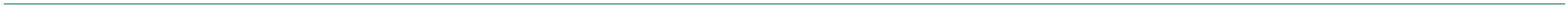 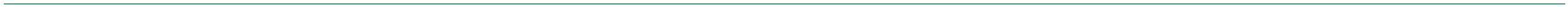 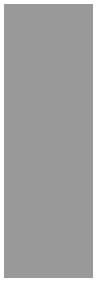 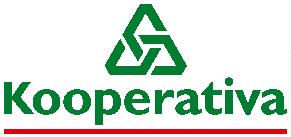 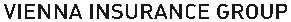 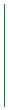 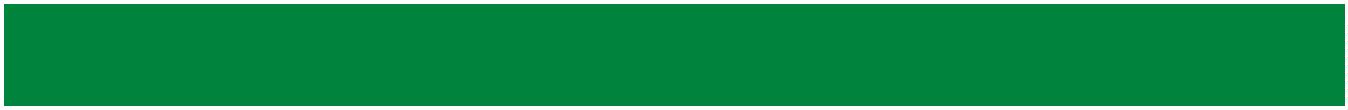 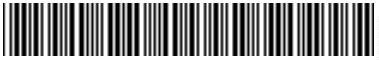 8603610728 *8603610728*Pojistná smlouva – pojištění podnikatelů TRENDKooperativa pojišťovna, a.s., Vienna Insurance Group
se sídlem Pobřežní 665/21, 186 00 Praha 8, Česká republika
IČO: 47116617zapsaná v obchodním rejstříku vedeném Městským soudem v Praze, sp. zn. B 1897 (dále jen „pojistitel“)aZákladní škola, Jičín, Husova IČO: 70886849se sídlem: Husova 170, 50601 Jičín (dále jen „pojistník“)zastupuje: Mgr. Roman Mareš, ředitelKorespondenční adresa je shodná s adresou sídla pojistníka.Kontaktní údaje:● telefon: +420493532405uzavírajípodle zákona č. 89/2012 Sb., občanský zákoník, v platném znění, tuto pojistnou smlouvu (dále jen "smlouva"), která spolu s pojistnými podmínkami nebo smluvními ujednáními pojistitele uvedenými v článku 1. této smlouvy a přílohami této smlouvy tvoří nedílný celek.Tato pojistná smlouva byla sjednána prostřednictvím samostatného zprostředkovatele v postavení pojišťovacího makléře. RENOMIA, a. s. IČO: 48391301Adresa pro korespondenci: Denisova 585, 50601 Jičín (dále jen „pojišťovací makléř“)T20 Zzj Z29821 P0 AG000 ID59084 rA Z109834 P100 AG000 IDnull rN MKNStrana 1/13, PS 8603610728 tisk KNZ 20. 12. 2023, 08:16ČLÁNEK 1. ÚVODNÍ USTANOVENÍ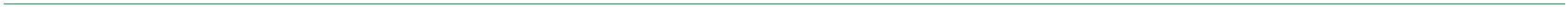 1. POJIŠTĚNÝ Pojištěným je pojistník.2. PŘEDMĚT ČINNOSTI POJIŠTĚNÉHOPředmět činnosti pojištěného je ke dni uzavření této smlouvy vymezen v následujících dokumentech:● Výpis z rejstříku škol ze dne 19. 12. 2023● výpis ze živnostenského rejstříku ze dne 19. 12. 20233. DOKUMENTY K POJISTNÉ SMLOUVĚPro pojištění sjednané touto smlouvou platí občanský zákoník a ostatní obecně závazné právní předpisy v platném znění, ustanovení
pojistné smlouvy a následující pojistné podmínky / smluvní ujednání:VPP P-100/14 – Všeobecné pojistné podmínky pro pojištění majetku a odpovědnosti a dále:Zvláštní pojistné podmínky● ZPP P-150/14 – pro živelní pojištění● ZPP P-200/14 – pro pojištění pro případ odcizení
● ZPP P-320/14 – pro pojištění elektronických zařízení
● ZPP P-600/14 – pro pojištění odpovědnosti za újmuDodatkové pojistné podmínky● DPP P-205/14 – upravující způsoby zabezpečeníSmluvní ujednání uvedená v příloze této smlouvy● ZSU-500/23 – Zvláštní smluvní ujednání k pojištění odpovědnosti za újmu
● SUR-505/20 - Smluvní ujednání RENOMIA4. DOBA TRVÁNÍ POJIŠTĚNÍ● Počátek pojištění: 1. 1. 2024
● Konec pojištění: 31. 12. 2024ČLÁNEK 2.MÍSTA, ZPŮSOBY, PŘEDMĚTY A DRUHY POJIŠTĚNÍ1. OBECNÁ UJEDNÁNÍ PRO POJIŠTĚNÍ MAJETKUPravidla pro stanovení výše pojistného plnění jsou podrobně upravena v pojistných podmínkách vztahujících se ke sjednanému pojištění a
v dalších ustanoveních této pojistné smlouvy. Na stanovení výše pojistného plnění tedy může mít vliv např. stupeň opotřebení, provedení
opravy či znovupořízení nebo způsob zabezpečení pojištěných věcí.MÍSTA POJIŠTĚNÍ PRO POJIŠTĚNÍ MAJETKU:● Místem pojištění jsou níže uvedené adresy:
 ○ Husova 170, Jičín, 50601;○ Husova 183, Jičín, 50601;Souhrnně dále v pojistné smlouvě uváděné jako místo pojištění MV Popis místa pojištění: Základní škola, Školní družina, Školní jídelnanení-li dále uvedeno jinak.2. POJIŠTĚNÍ MAJETKU NA MÍSTĚ POJIŠTĚNÍ2.1 MÍSTO POJIŠTĚNÍ MV2.1.1 ŽIVELNÍ POJIŠTĚNÍ2.1.1.1 Základní živelní pojištěníStrana 2/13, PS 8603610728 tisk KNZ 20. 12. 2023, 08:16Pojištění se sjednává proti pojistným nebezpečím: POŽÁRNÍ NEBEZPEČÍ, NÁRAZ NEBO PÁD A KOUŘ, (DÁLE JEN „ZÁKLADNÍ ŽIVELNÍ
POJIŠTĚNÍ“).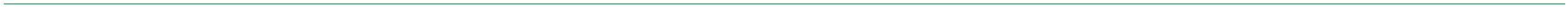 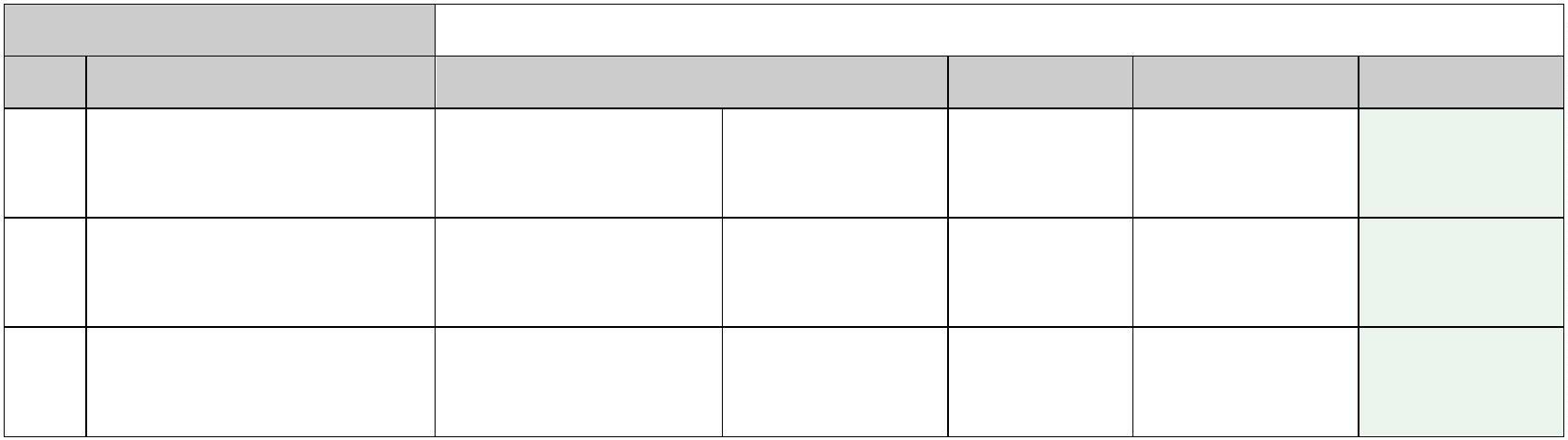 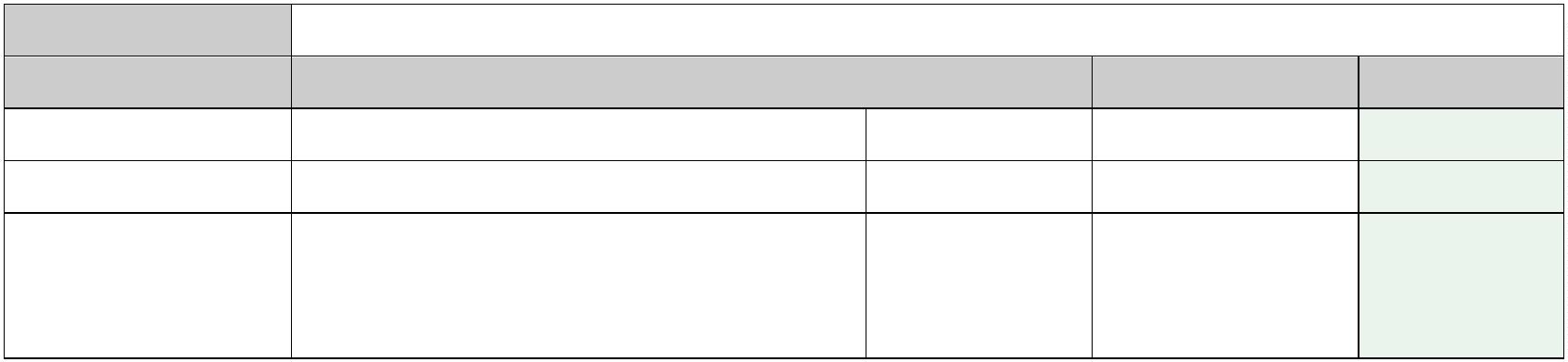 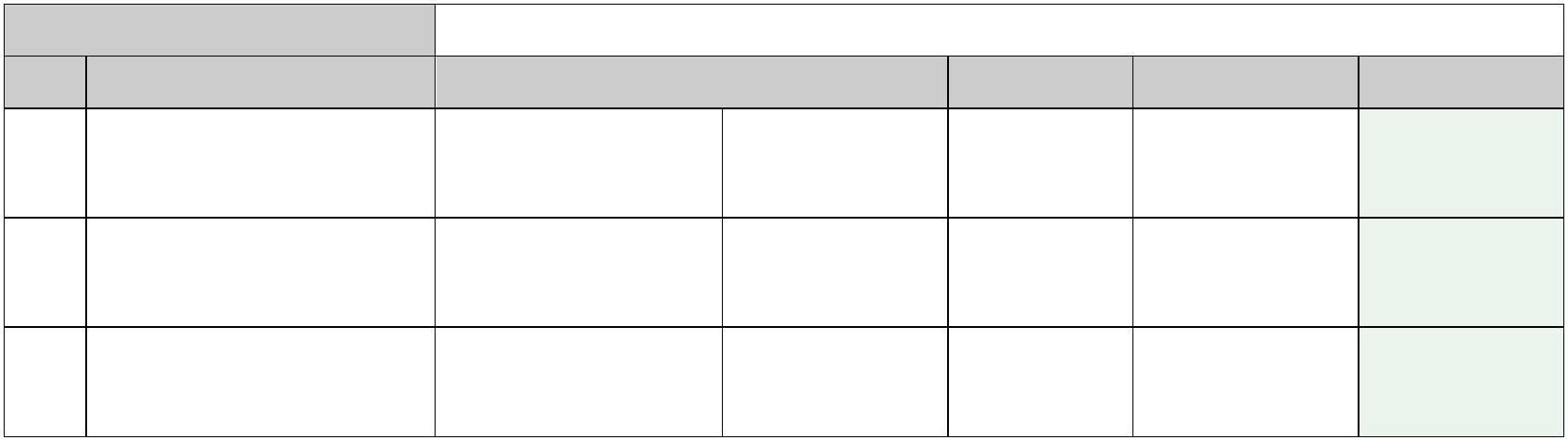 Pojištění se sjednává pro předměty pojištění v rozsahu a na místě pojištění uvedeném v následující tabulce:Místo pojištění: více specifikovaných adres rozepsaných v článku 2, odst. 1 pod místem pojištění MVKód Předmět pojištění Horní hranice plnění Spoluúčast Pojistné plnění Roční pojistné2 Soubor vlastního movitého pojistná částka: 11 246 000 Kč společná v nové ceně 4 273 Kčvlastních uvedená níže SPOLUÚČASTPojištění ZÁKLADNÍHO ŽIVELNÍHO POJIŠTĚNÍ se pro výše uvedené předměty sjednává se spoluúčastí ve výši 5 000 Kč.2.1.1.2 Doplňková živelní pojištěníPojištění se sjednává pro předměty pojištěné na uvedeném místě pojištění v rámci ZÁKLADNÍHO ŽIVELNÍHO POJIŠTĚNÍ, a to v níže uvedeném rozsahu.Místo pojištění: více specifikovaných adres rozepsaných v článku 2, odst. 1 pod místem pojištění MVPojistné nebezpečí Horní hranice plnění Spoluúčast Roční pojistnéPovodeň nebo záplava limit pojistného plnění v rámci pojistné částky: 1 000 000 Kč 5 %, min. 25 000 Kč 665 KčVodovodní nebezpečí pojistná částka: 11 846 000 Kč 5 000 Kč 2 962 KčSMLUVNÍ UJEDNÁNÍ K DOPLŇKOVÝM ŽIVELNÍM NEBEZPEČÍMVICHŘICE NEBO KRUPOBITÍ, SESUV, ZEMĚTŘESENÍ A TÍHA SNĚHU NEBO NÁMRAZY2.1.2 POJIŠTĚNÍ PRO PŘÍPAD ODCIZENÍPojištění pro případ odcizení KRÁDEŽÍ S PŘEKONÁNÍM PŘEKÁŽKY nebo LOUPEŽÍ (s výjimkou loupeže přepravovaných peněz nebo
cenin) pokud bylo šetřeno policií, bez ohledu na to, zda byl pachatel zjištěn. Pojištění se sjednává pro předměty pojištění v rozsahu a na
místě pojištění uvedeném v následující tabulce:Místo pojištění: více specifikovaných adres rozepsaných v článku 2, odst. 1 pod místem pojištění MVKód Předmět pojištění Horní hranice plnění Spoluúčast Pojistné plnění Roční pojistné3 Soubor cenných předmětů limit pojistného 100 000 Kč společná dle 1 080 KčSPOLUÚČASTPojištění ODCIZENÍ se pro výše uvedené předměty sjednává se spoluúčastí ve výši 5 000 Kč.SMLUVNÍ UJEDNÁNÍ K POJIŠTĚNÍ PRO PŘÍPAD ODCIZENÍHorní hranice plnění pro krádež pojištěných předmětů z výlohy, vitríny či pultuV případě krádeže z výlohy nebo z vitríny či pultu, které jsou umístěny uvnitř provozovny pojištěného, kde překonání překážky spočívalo v
rozbití jejich skla nebo v překonání jejich zámku, poskytne pojistitel pojistné plnění do výše:Strana 3/13, PS 8603610728 tisk KNZ 20. 12. 2023, 08:16 5 % z horní hranice pojistného plnění sjednané v místě pojištění pro pojištění skupiny věcí, do které náležely odcizené věci
 pojištěné proti odcizení, maximálně však 20 000 Kč, jde-li o cenné předměty, věci umělecké, historické nebo sběratelské
 hodnoty nebo elektroniku,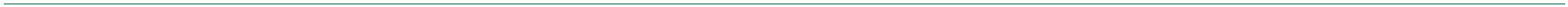 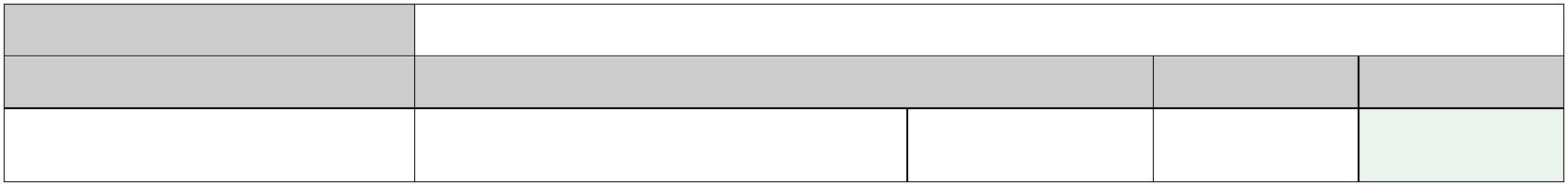 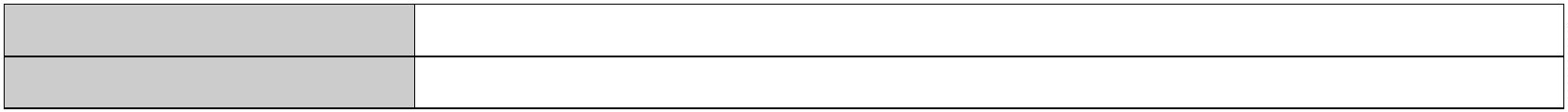 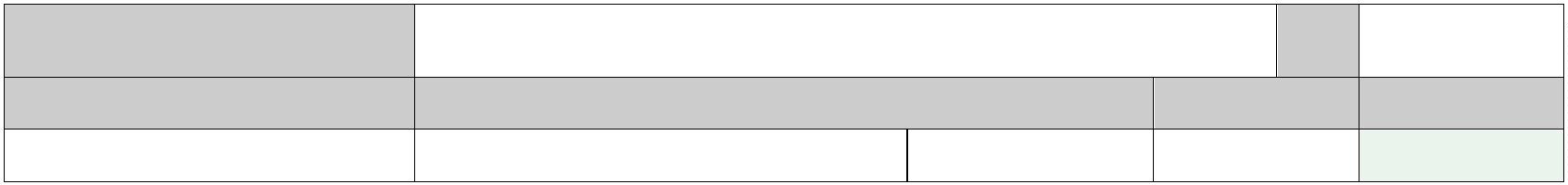  10 % z horní hranice pojistného plnění sjednané v místě pojištění pro pojištění skupiny věcí, do které náležely odcizené věci
 pojištěné proti odcizení, maximálně však 50 000 Kč, jde-li o ostatní pojištěné věci (jiné než výše uvedené).2.1.3 POJIŠTĚNÍ PRO PŘÍPAD VANDALISMUPojištění se vztahuje na úmyslné poškození nebo úmyslné zničení předmětů pojištěných proti odcizení, pokud bylo šetřeno policií, bez
ohledu na to, zda byl pachatel zjištěn.Pojištění se sjednává pro předměty pojištění v rozsahu a na místě pojištění uvedeném v následující tabulce:Místo pojištění: více specifikovaných adres rozepsaných v článku 2, odst. 1 pod místem pojištění MVPředmět pojištění Horní hranice plnění Spoluúčast Roční pojistné2.1.4 POJIŠTĚNÍ ELEKTRONICKÝCH ZAŘÍZENÍPojištění se vztahuje na poškození nebo zničení pojištěného elektronického zařízení nahodilou událostí, která není z pojištění vyloučena
ujednáními týkajícími se pojištění elektronických zařízení uvedenými v pojistné smlouvě nebo dokumentech tvořících její nedílnou
součást, včetně pojistných podmínek vztahujících se k pojištění elektronických zařízení.Pojištění se sjednává pro předměty pojištění v rozsahu a na místech pojištění uvedených v následující tabulce/následujících tabulkách:Místo pojištění: více specifikovaných adres rozepsaných v článku 2, odst. 1 pod místem pojištění MVPojištění se sjednává na: novou cenuPOJIŠTĚNÍ SOUBORU ELEKTRONICKÝCH ZAŘÍZENÍPopis: soubor výpočetní techniky a zařízení pro výuku žáků Typ: Mobilní astacionární Vlastnictví Horní hranice plnění Spoluúčast Roční pojistnéVlastní pojistná částka: 500 000 Kč 5 000 Kč 5 750 Kč3. SMLUVNÍ UJEDNÁNÍ K ŽIVELNÍMU POJIŠTĚNÍ, ODCIZENÍ, VANDALISMU A TECHNICKÉMU RIZIKU SPOLEČNÁ PROVŠECHNA MÍSTA POJIŠTĚNÍPojištění majetku - rozšíření územní platnosti pojištěníUjednává se, že místem pojištění pro movité předměty (s výjimkou cenných předmětů a finančních prostředků) je kromě míst pojištění
konkrétně vymezených v této smlouvě také ostatní území České republiky.Místem pojištění konkrétně vymezeným v této smlouvě se pro účely tohoto ujednání rozumí jak místo pojištění vymezené konkrétní
adresou, tak místo pojištění podle podnikatelské činnosti pojištěného v přímé souvislosti s realizací zakázek na území ČR, pokud je touto
smlouvou sjednáno.Na úhradu všech pojistných událostí vzniklých v průběhu jednoho pojistného roku na movitých předmětech (s výjimkou cenných předmětů
a finančních prostředků) umístěných na ostatním území České republiky (mimo místa pojištění konkrétně vymezená v pojistné smlouvě)
poskytne pojistitel pojistné plnění v souhrnu maximálně do výše součtu horních hranic pojistného plnění sjednaných na všech místech
pojištění konkrétně uvedených v pojistné smlouvě pro příslušnou skupinu movitých předmětů a pro příslušné pojistné nebezpečí (v
závislosti na tom, do jaké skupiny náleží movitý předmět zasažený pojistnou událostí, a na tom, jakým pojistným nebezpečím byla
pojistná událost způsobena). Plnění pojistitele z pojistných událostí uvedených v předchozí větě však současně nepřesáhne 100 000 Kč v
souhrnu ze všech takových pojistných událostí nastalých v průběhu jednoho pojistného roku (bez ohledu na to, na jakých movitých
předmětech a v důsledku jakých pojistných nebezpečí tyto pojistné události vznikly).Čekací doba pro povodeňVe smyslu čl. 3 odst. 4) ZPP P-150/14 nastane-li škodná událost následkem povodně nebo v přímé souvislosti s povodní do 10 dnů po sjednání pojištění, není pojistitel z této škodné události povinen poskytnout pojistné plnění.Čl. 3 odst. 4) ZPP P-150/14 se neuplatní v případě, že pro případ pojistné události vzniklé na příslušném předmětu pojištění v daném
místě pojištění působením pojistného nebezpečí povodeň již bylo před počátkem pojištění sjednaného touto pojistnou smlouvou
(počátkem změn sjednaných tímto dodatkem k pojistné smlouvě) u pojistitele uvedeného v této pojistné smlouvě sjednáno pojištění proti
pojistnému nebezpečí povodeň, které bezprostředně předcházelo pojištění sjednanému touto pojistnou smlouvou (dodatkem k pojistné
smlouvě); podmínkou je nepřetržité trvání pojištění.Došlo-li však ke zvýšení horní hranice pojistného plnění či jinému rozšíření rozsahu pojištění proti pojistnému nebezpečí povodeň, není
pojistitel povinen z pojistné události vzniklé následkem povodně nebo v přímé souvislosti s povodní do 10 dnů po uzavření této pojistné
smlouvy (dodatku k pojistné smlouvě) poskytnout plnění v rozsahu širším, než v jakém bylo proti tomuto pojistnému nebezpečí pojištění
sjednáno před počátkem pojištění sjednaného touto pojistnou smlouvou (počátkem změn sjednaných tímto dodatkem k pojistné smlouvě).Strana 4/13, PS 8603610728 tisk KNZ 20. 12. 2023, 08:16Celkový limit plnění pro případ škod vzniklých působením povodně nebo záplavy za pojistnou smlouvu
Ujednává se, že celkové pojistné plnění pojistitele ze všech druhů pojištění sjednaných touto pojistnou smlouvou pro případ veškerých
škod vzniklých působením povodně nebo záplavy vzniklých z příčin nastalých v průběhu jednoho pojistného roku je v souhrnu omezeno
maximálním ročním limitem pojistného plnění ve výši: 1 000 000 Kč.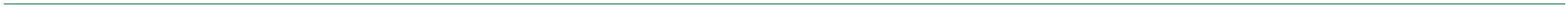 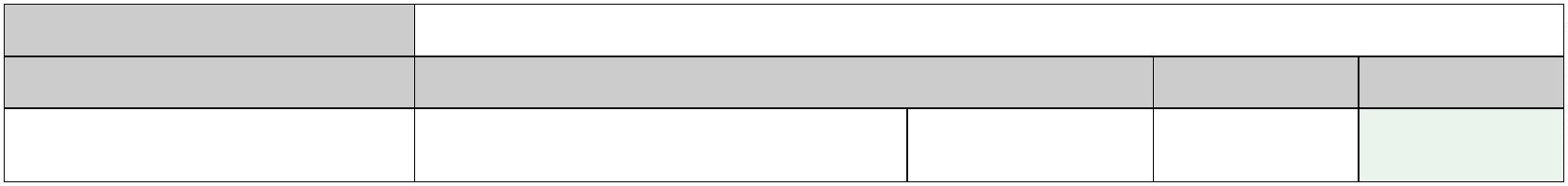 Čekací doba pro vichřiciVe smyslu čl. 3 odst. 5) ZPP P-150/14 nastane-li škodná událost následkem vichřice nebo v přímé souvislosti s vichřicí do 10 dnů po sjednání pojištění, není pojistitel z této škodné události povinen poskytnout pojistné plnění.Čl. 3 odst. 5) ZPP P-150/14 se neuplatní v případě, že pro případ pojistné události vzniklé na příslušném předmětu pojištění v daném
místě pojištění působením pojistného nebezpečí vichřice již bylo před počátkem pojištění sjednaného touto pojistnou smlouvou (před
počátkem změn sjednaných tímto dodatkem k pojistné smlouvě) u pojistitele uvedeného v této pojistné smlouvě sjednáno pojištění proti
pojistnému nebezpečí vichřice, které bezprostředně předcházelo pojištění sjednanému touto pojistnou smlouvou (dodatkem k pojistné
smlouvě); podmínkou je nepřetržité trvání pojištění.Došlo-li však ke zvýšení horní hranice pojistného plnění či jinému rozšíření rozsahu pojištění proti pojistnému nebezpečí vichřice, není
pojistitel povinen z pojistné události vzniklé následkem vichřice nebo v přímé souvislosti s vichřicí do 10 dnů po uzavření této pojistné
smlouvy (dodatku k pojistné smlouvě) poskytnout plnění v rozsahu širším, než v jakém bylo proti tomuto pojistnému nebezpečí pojištění
sjednáno před počátkem pojištění sjednaného touto pojistnou smlouvou (počátkem změn sjednaných tímto dodatkem k pojistné smlouvě).Tíha sněhu nebo námrazy - omezeníPojištění pro případ škod způsobených tíhou sněhu nebo námrazy se vztahuje pouze na škody vzniklé na pojištěných budovách, není-li touto smlouvou pro konkrétní předmět pojištění ujednáno jinak.4. DALŠÍ DRUHY POJIŠTĚNÍ4.1 POJIŠTĚNÍ PRO PŘÍPAD ODCIZENÍ – LOUPEŽ PŘEPRAVOVANÝCH PENĚZ NEBO CENIN
Pojištění se sjednává pro předměty pojištění v rozsahu a na místě pojištění uvedeném v následující tabulce:
 Místo pojištění: území České republikyPředmět pojištění Horní hranice plnění Spoluúčast Roční pojistnéSMLUVNÍ UJEDNÁNÍ K POJIŠTĚNÍ PRO PŘÍPAD LOUPEŽE PENĚZ NEBO CENIN PŘI PŘEPRAVĚ Výluka - přeprava pro třetí osoby.Ujednává se, že se pojištění peněz nebo cenin při jejich přepravě nevztahuje na přepravu prováděnou pro třetí osoby, a to včetně přepravy
prováděné bezpečnostní agenturou.Přeprava peněz po traseOdchylně od čl. 5 odst. 2 ZPP P-200/14 se ujednává, že právo na pojistné plnění vznikne i tehdy je-li přeprava peněz prováděna po trase
dle plánu rozvozu, resp. prodeje zboží, a to za předpokladu že jsou současně splněny následující podmínky:
  k loupeži došlo v době od 06:00 do 22:00 hod, přeprava byla kromě důvodů uvedených v ZPP P-200/14 přerušena pouze za účelem prodeje zboží a inkasování peněz,
 přeprava byla prováděna uzavřeným automobilem a osoba pověřená přepravou peněz má tyto po celou dobu u sebe uložené v
 uzamčené kabele nebo kufříku, připouští se také uložení peněz přímo na těle osoby pověřené přepravou peněz ve vnitřní
 uzavřené kapse bundy či obdobného oděvního svršku, popřípadě uložení v uzavřené ledvince upevněné na těle této osoby
 pověřené přepravou peněz,  osoba pověřená přepravou peněz byla v době loupežného přepadení vybavena obranným prostředkem,
V případě loupežného přepadení je pojištěný povinen předložit doklady o přijatých a vydaných penězích (příjmový či výdejní doklad),
povinnost jejich evidence má osoba pověřená přepravou peněz.Na úhradu škod vzniklých dle tohoto ustanovení poskytne pojistitel pojistné plnění do limitu pojistného plnění sjednaného pro pojištění
proti loupeži přepravovaných peněž, maximálně však do sublimitu ve výši 200 000 Kč, a to z jedné a všech pojistných událostí nastalých
v průběhu jednoho pojistného roku.5. POJIŠTĚNÍ ODPOVĚDNOSTI ZA ÚJMU5.1 POJIŠTĚNÉ SUBJEKTYPojištění odpovědnosti za újmu se vztahuje na subjekty uvedené v článku 1, odstavci 1 této smlouvy.5.2 HLAVNÍ ČINNOSTI A VÝŠE HRUBÝCH PŘÍJMŮPředpokladem plnění pojistitele je současné splnění následujících podmínek:Strana 5/13, PS 8603610728 tisk KNZ 20. 12. 2023, 08:16a) újma byla způsobena v souvislosti s činností, která spadá do předmětu činnosti pojištěného vymezeného v čl. 1. odst. 2,
b) pojištěný je v době vzniku škodné události oprávněn k provozování příslušné činnosti na základě obecně závazných právních
 předpisů,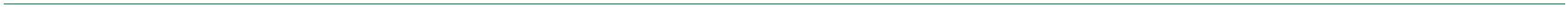 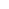 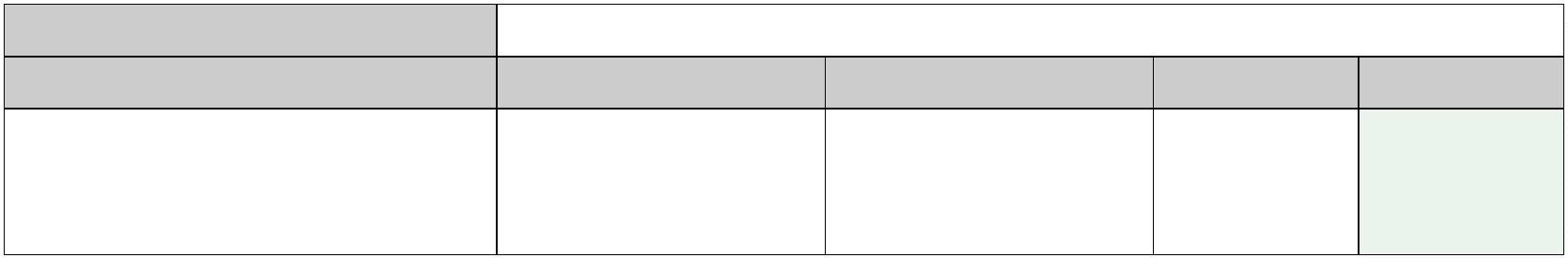 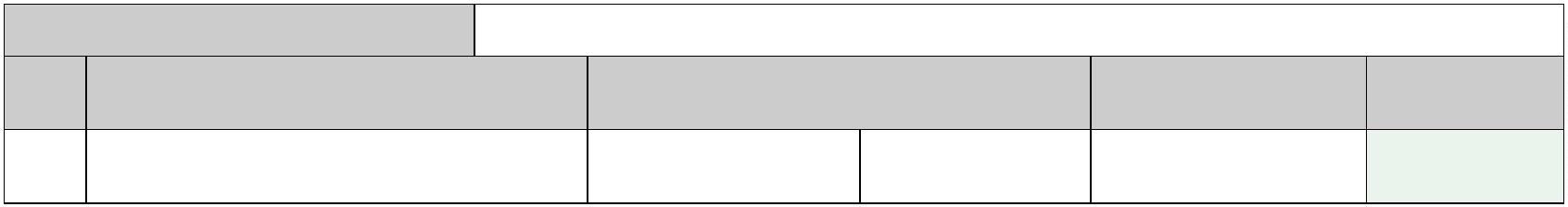 c) odpovědnost za újmu způsobenou v souvislosti s příslušnou činností není z pojištění vyloučena touto pojistnou smlouvou,pojistnými podmínkami nebo zvláštními ujednáními vztahujícími se k pojištění.Více oborů činnostíPokud činnost (některá z činností), na niž se vztahuje pojištění sjednané touto smlouvou, zahrnuje více oborů či podskupin (dále jen
„obory činnosti“) – jako např. obory činnosti živnosti volné, vztahuje se pojištění pouze na ty obory činnosti, které jsou výslovně uvedeny
ve smlouvě, resp. jejích přílohách. Nejsou-li obory činnosti ve smlouvě výslovně uvedeny, vztahuje se pojištění na ty obory činnosti, které
má pojištěný uvedeny v příslušném rejstříku, registru nebo jiné veřejné evidenci ke dni sjednání pojištění.Hlavní činnosti pojištěnéhoZa hlavní činnosti se považují činnosti s nejvyšším podílem na hrubých ročních příjmech pojištěného:● základní, základní umělecká, střední nebo vyšší odborná škola zapsaná do školského rejstříku, vysoká škola, nebo dům dětí amládeže● hostinská činnost (vyjma non-stop provozů)Činnosti, které jsou z pojištění odpovědnosti za újmu, případně z pojištění odpovědnosti za újmu způsobenou vadou výrobku a vadou
práce po předání vyloučeny nebo u nichž je horní hranice pojistného plnění omezena sublimitem, jsou uvedeny v dokumentu Zvláštní
smluvní ujednání k pojištění odpovědnosti za újmu, který je nedílnou součástí této pojistné smlouvy.Počet žáků / dětí 5355.3 ZÁKLADNÍ POJIŠTĚNÍPojištění se sjednává v rozsahu a za podmínek uvedených v následující tabulce/následujících tabulkách:Územní platnost: Česká republikaRozsah pojištění Limit pojistného plnění Sublimit pro výrobek* Spoluúčast Roční pojistné* sublimitem pro výrobek se rozumí sublimit pro újmu způsobenou vadou výrobku nebo vadou vadně vykonané práce, která se projeví po
jejím předání.5.4 PŘEHLED SJEDNANÝCH PŘIPOJIŠTĚNÍÚzemní platnost: Česká republikaKód Rozsah Horní hranice plnění Spoluúčast Ročnípojistné5.5 DEFINICE SJEDNANÝCH PŘIPOJIŠTĚNÍ Připojištění GPřipojištění "G" se vztahuje na: náhradu nákladů na hrazené služby vynaložené zdravotní pojišťovnou,  regresní náhradu orgánu nemocenského pojištění v souvislosti se vznikem nároku na dávku nemocenského pojištění,
pokud taková povinnost vznikla v důsledku pracovního úrazu nebo nemoci z povolání, které utrpěl zaměstnanec pojištěného.
Tyto náhrady se pro účely pojištění posuzují obdobně jako náhrada újmy a platí pro ně přiměřeně podmínky pojištění odpovědnosti za
újmu.Horní hranice plnění:Na úhradu všech pojistných událostí z připojištění "G" vzniklých z příčin nastalých během jednoho pojistného roku poskytne pojistitel
pojistné plnění v souhrnu maximálně do výše sjednaného sublimitu pro toto připojištění.ČLÁNEK 3. ÚDAJE O MAKLÉŘIStrana 6/13, PS 8603610728 tisk KNZ 20. 12. 2023, 08:161. Pojistník prohlašuje, že uzavřel se shora uvedeným pojišťovacím makléřem smlouvu, na jejímž základě pojišťovací makléř vykonává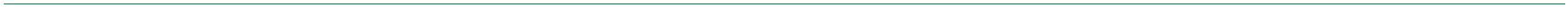 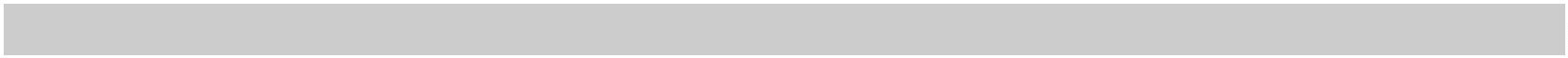 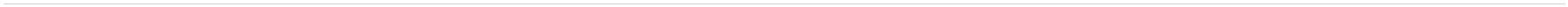 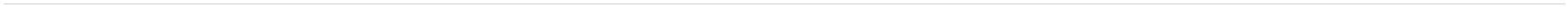 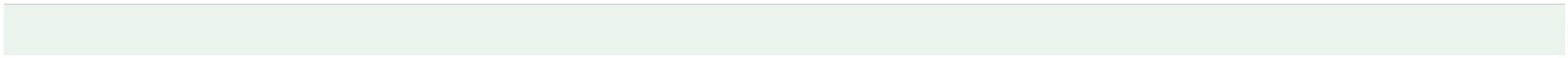 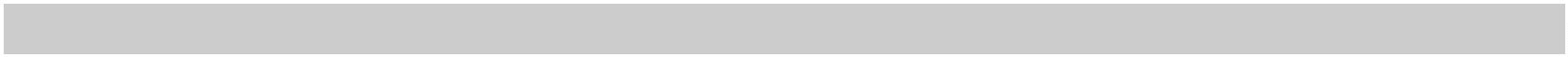 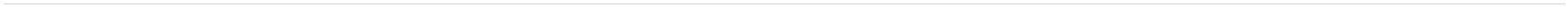 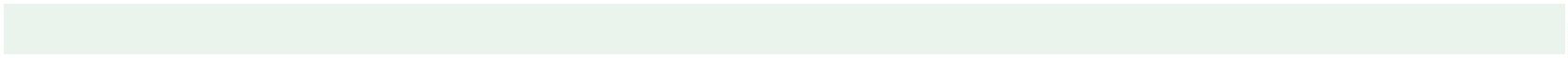 zprostředkovatelskou činnost v pojišťovnictví pro pojistníka, a to v rozsahu této smlouvy.2. Pojistník podpisem této pojistné smlouvy prohlašuje, že zplnomocnil pojišťovacího makléře k přijímání písemností majících vztah k
 pojištění sjednanému touto pojistnou smlouvou zasílaných pojistitelem pojistníkovi s výjimkou písemností směřujících k ukončení
 pojištění ze strany pojistitele. Pro případ uvedený v předchozí větě se "adresátem" ve smyslu příslušných ustanovení pojistných
 podmínek rozumí pojišťovací makléř a tyto písemnosti se považují za doručené pojistníkovi doručením pojišťovacímu makléři.ČLÁNEK 4.VÝŠE A PLATBA POJISTNÉHO1. Pojistné:Pojistné nebezpečí Roční pojistnéPojištění pro případ živelního nebezpečí 10 443 KčPojištění pro případ odcizení 3 527 KčPojištění pro případ vandalismu 2 747 KčPojištění strojů nebo elektronických zařízení pro případ jejich poškození nebo zničení nahodilou událostí 5 750 KčPojištění pro případ loupeže přepravovaných peněz nebo cenin 1 350 KčPojištění odpovědnosti za újmu – základní 128 272 KčPojištění odpovědnosti za újmu – připojištění 1 800 KčCelkové roční pojistné před úpravou 153 889 Kč2. Slevy:Typ slevy Výše slevySleva za délku pojistného období 5 %Jiná sleva / přirážka 25 %Celkem sleva / přirážka 30 %3. Pojistné po slevách:Celkové roční pojistné po úpravě 107 722 Kč4. Pojistné období:Sjednává se běžné pojistné s pojistným obdobím v délce 12 měsíců.5. Pojistné za pojistné období je splatné:● k 1. 1. 2024na účet zplnomocněného makléře.
Peněžní ústav: Raiffeisenbank a.s.
Číslo účtu: 5030018888Kód banky: 5500 Konstantní symbol: 3558 Variabilní symbol: 8603610728ČLÁNEK 5.HLÁŠENÍ ŠKODNÝCH UDÁLOSTÍVznik škodné události hlásí pojistník bez zbytečného odkladu na níže uvedené kontaktní údaje:Kooperativa pojišťovna, a.s., Vienna Insurance Group
CENTRUM ZÁKAZNICKÉ PODPORY
Centrální podatelna Brněnská 634Strana 7/13, PS 8603610728 tisk KNZ 20. 12. 2023, 08:16664 42 Modřice Tel: 957 105 105datová schránka: n6tetn3 www.koop.czpřímo nebo prostřednictvím pojišťovacího makléře: RENOMIA, a. s.Pro posouzení splnění povinností pojistitele ve vztahu k šetření škodné události je rozhodný okamžik oznámení škodné události pojistiteli.ČLÁNEK 6. PROHLÁŠENÍ POJISTNÍKA1. Pojistník potvrzuje, že před uzavřením pojistné smlouvy převzal v listinné nebo, s jeho souhlasem, v jiné textové podobě (např. na
trvalém nosiči dat) Informace pro klienta a Informace o zpracování osobních údajů v neživotním pojištění a seznámil se s nimi. Pojistník
si je vědom, že se jedná o důležité informace, které mu napomohou porozumět podmínkám sjednávaného pojištění, obsahují upozornění
na důležité aspekty pojištění i významná ustanovení pojistných podmínek.2. Pojistník dále potvrzuje, že v dostatečném předstihu před uzavřením pojistné smlouvy převzal v listinné nebo jiné textové podobě
(např. na trvalém nosiči dat) dokumenty uvedené v čl. 1 odst. 3) smlouvy a seznámil se s nimi. Pojistník si je vědom, že tyto dokumenty
tvoří nedílnou součást pojistné smlouvy a upravují rozsah pojištění, jeho omezení (včetně výluk), práva a povinnosti účastníků pojištění a
následky jejich porušení a další podmínky pojištění a pojistník je jimi vázán stejně jako pojistnou smlouvou.3. Pojistník prohlašuje, že má pojistný zájem na pojištění pojištěného, pokud je osobou od něj odlišnou.4. Pojistník potvrzuje, že adresa jeho trvalého pobytu/bydliště či sídla a kontakty elektronické komunikace uvedené v této pojistné
smlouvě jsou aktuální, a souhlasí, aby tyto údaje byly v případě jejich rozporu s jinými údaji uvedenými v dříve uzavřených pojistných
smlouvách, ve kterých je pojistníkem nebo pojištěným, využívány i pro účely takových pojistných smluv. S tímto postupem pojistník
souhlasí i pro případ, kdy pojistiteli oznámí změnu adresy trvalého pobytu/bydliště či sídla nebo kontaktů elektronické komunikace v
době trvání této pojistné smlouvy.5. Pojistník prohlašuje, že věci nebo jiné hodnoty pojistného zájmu pojištěné touto pojistnou smlouvou nejsou k datu uzavření smlouvy pojištěny proti stejným nebezpečím u jiného pojistitele.6. Pokud tato pojistná smlouva, resp. dodatek k pojistné smlouvě (dále jen "smlouva") podléhá povinnosti uveřejnění v registru smluv
(dále jen "registr") ve smyslu zákona č. 340/2015 Sb., zavazuje se pojistník k jejímu uveřejnění v rozsahu, způsobem a ve lhůtách
stanovených citovaným zákonem. To nezbavuje pojistitele práva, aby smlouvu uveřejnil v registru sám, s čímž pojistník souhlasí. Pokud je
pojistník odlišný od pojištěného, pojistník dále potvrzuje, že pojištěný souhlasil s uveřejněním smlouvy. Při vyplnění formuláře pro
uveřejnění smlouvy v registru je pojistník povinen vyplnit údaje o pojistiteli (jako smluvní straně), do pole "Datová schránka" uvést:
n6tetn3 a do pole "Číslo smlouvy" uvést: 8603610728. Pojistník se dále zavazuje, že před zasláním smlouvy k uveřejnění zajistí
znečitelnění neuveřejnitelných informací (např. osobních údajů o fyzických osobách). Smluvní strany se dohodly, že ode dne nabytí
účinnosti smlouvy jejím zveřejněním v registru se účinky pojištění, včetně práv a povinností z něj vyplývajících, vztahují i na období od
data uvedeného jako počátek pojištění (resp. od data uvedeného jako počátek změn provedených dodatkem, jde-li o účinky dodatku) do
budoucna.ČLÁNEK 7. ZPRACOVÁNÍ OSOBNÍCH ÚDAJŮ1. V následující části jsou uvedeny základní informace o zpracování Vašich osobních údajů. Tyto informace se na Vás uplatní, pokud jste
fyzickou osobou. Více informací, včetně způsobu odvolání souhlasu, možnosti podání námitky v případě zpracování na základě
oprávněného zájmu, práva na přístup a dalších práv, naleznete v dokumentu Informace o zpracování osobních údajů v neživotním
pojištění, který je trvale dostupný na webové stránce www.koop.cz v sekci "O pojišťovně Kooperativa".2. Souhlas se zpracováním osobních údajů pro účely marketinguPojistitel bude s Vaším souhlasem zpracovávat Vaše identifikační a kontaktní údaje, údaje pro ocenění rizika při vstupu do pojištění a
údaje o využívání služeb, a to pro účely:a) zasílání slev či jiných nabídek třetích stran, a to i elektronickými prostředky,b) zpracování Vašich osobních údajů nad rámec oprávněného zájmu pojistitele za účelem vyhodnocení Vašich potřeb a zasílání
 relevantnějších nabídek (jedná se o některé případy sledování Vašeho chování, spojování osobních údajů shromážděných pro
 odlišné účely, použití pokročilých analytických technik).Tento souhlas je dobrovolný, platí po dobu neurčitou, můžete jej však kdykoliv odvolat. V případě, že souhlas neudělíte nebo jej odvoláte,
nebudou Vám zasílány nabídky třetích stran a některé nabídky pojistitele nebude možné plně přizpůsobit Vašim potřebám. Máte také
právo kdykoliv požadovat přístup ke svým osobním údajům.Pojistník:[] SOUHLASÍM [X] NESOUHLASÍM3. Informace o zpracování osobních údajů bez Vašeho souhlasuStrana 8/13, PS 8603610728 tisk KNZ 20. 12. 2023, 08:16 3.1 Zpracování pro účely plnění smlouvy a oprávněných zájmů pojistitele
Pojistník bere na vědomí, že jeho identifikační a kontaktní údaje, údaje pro ocenění rizika při vstupu do pojištění a údaje o využívání
služeb zpracovává pojistitel: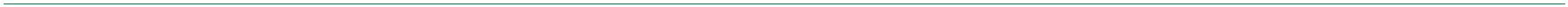 a) pro účely kalkulace, návrhu a uzavření pojistné smlouvy, posouzení přijatelnosti do pojištění, správy a ukončení pojistné smlouvy
 a likvidace pojistných událostí, když v těchto případech jde o zpracování nezbytné pro plnění smlouvy, ab) pro účely zajištění řádného nastavení a plnění smluvních vztahů s pojistníkem, zajištění a soupojištění, statistiky a cenotvorbyproduktů, ochrany právních nároků pojistitele a prevence a odhalování pojistných podvodů a jiných protiprávních jednání, když v
těchto případech jde o zpracování založené na základě oprávněných zájmů pojistitele. Proti takovému zpracování máte právo
kdykoli podat námitku, která může být uplatněna způsobem uvedeným v Informacích o zpracování osobních údajů v neživotním
pojištění.3.2 Zpracování pro účely plnění zákonné povinnostiPojistník bere na vědomí, že jeho identifikační a kontaktní údaje a údaje pro ocenění rizika při vstupu do pojištění pojistitel dále
zpracovává ke splnění své zákonné povinnosti vyplývající zejména ze zákona upravujícího distribuci pojištění a zákona č. 69/2006 Sb., o
provádění mezinárodních sankcí.3.3 Zpracování pro účely přímého marketinguPojistník bere na vědomí, že jeho identifikační a kontaktní údaje a údaje o využívání služeb může pojistitel také zpracovávat na základě
jeho oprávněného zájmu pro účely zasílání svých reklamních sdělení a nabízení svých služeb; nabídku od pojistitele můžete dostat
elektronicky (zejména SMSkou, e-mailem, přes sociální sítě nebo telefonicky) nebo klasickým dopisem či osobně od zaměstnanců
pojistitele.Proti takovému zpracování máte jako pojistník právo kdykoli podat námitku. Pokud si nepřejete, aby Vás pojistitel oslovoval s jakýmikoli nabídkami, zaškrtněte prosím toto pole: [X].3.4 Povinnost pojistníka informovat třetí osobyPojistník se zavazuje informovat každého pojištěného, jenž je osobou odlišnou od pojistníka, a případné další osoby, které uvedl v pojistné smlouvě, o zpracování jejich osobních údajů.3.5 Informace o zpracování osobních údajů zástupce pojistníkaZástupce právnické osoby, zákonný zástupce nebo jiná osoba oprávněná zastupovat pojistníka bere na vědomí, že její identifikační a
kontaktní údaje pojistitel zpracovává na základě oprávněného zájmu pro účely kalkulace, návrhu a uzavření pojistné smlouvy, správy a
ukončení pojistné smlouvy, likvidace pojistných událostí, zajištění a soupojištění, ochrany právních nároků pojistitele a prevence a
odhalování pojistných podvodů a jiných protiprávních jednání. Proti takovému zpracování má taková osoba právo kdykoli podat námitku,
která může být uplatněna způsobem uvedeným v Informacích o zpracování osobních údajů v neživotním pojištění.
Zpracování pro účely plnění zákonné povinnostiZástupce právnické osoby, zákonný zástupce nebo jiná osoba oprávněná zastupovat pojistníka bere na vědomí, že identifikační a
kontaktní údaje pojistitel dále zpracovává ke splnění své zákonné povinnosti vyplývající zejména ze zákona upravujícího distribuci
pojištění a zákona č. 69/2006 Sb., o provádění mezinárodních sankcí.3.6 Podpisem pojistné smlouvy potvrzujete, že jste se důkladně seznámil se smyslem a obsahem souhlasu se zpracováním osobních údajů
a že jste se před jejich udělením seznámil s dokumentem Informace o zpracování osobních údajů v neživotním pojištění, zejména s
bližší identifikací dalších správců, rozsahem zpracovávaných údajů, právními základy (důvody), účely a dobou zpracování osobních údajů,
způsobem odvolání souhlasu a právy, která Vám v této souvislosti náleží.ČLÁNEK 8. ZÁVĚREČNÁ USTANOVENÍ1. Návrh pojistitele na uzavření pojistné smlouvy (dále jen "nabídka") musí být pojistníkem přijat ve lhůtě stanovené pojistitelem, a
není-li taková lhůta stanovena, pak do jednoho měsíce ode dne doručení nabídky pojistníkovi. Odpověď s dodatkem nebo odchylkou od
nabídky se nepovažuje za její přijetí, a to ani v případě, že se takovou odchylkou podstatně nemění podmínky nabídky.2. Pojistitel neposkytne pojistné plnění ani jiné plnění či službu z pojistné smlouvy v rozsahu, v jakém by takové plnění nebo služba
znamenaly porušení mezinárodních sankcí, obchodních nebo ekonomických sankcí či finančních embarg, vyhlášených za účelem udržení
nebo obnovení mezinárodního míru, bezpečnosti, ochrany základních lidských práv a boje proti terorismu. Za tyto sankce a embarga se
považují zejména sankce a embarga Organizace spojených národů, Evropské unie, České republiky a Spojeného království Velké Británie a
Severního Irska. Dále také Spojených států amerických za předpokladu, že neodporují sankcím a embargům uvedeným v předchozí větě.3. Pojistná smlouva je vyhotovena ve 2 stejnopisech. Pojistník obdrží 1 stejnopis(y), pojistitel si ponechá 1 stejnopis(y)4. Pokud je tato pojistná smlouva uzavírána elektronickými prostředky a je pojistníkem podepisována elektronickým podpisem ve
smyslu příslušných právních předpisů, který není uznávaným elektronickým podpisem ve smyslu zákona č. 297/2016 Sb., o službách
vytvářejících důvěru pro elektronické transakce, je podmínkou řádného uzavření pojistné smlouvy zaplacení běžného pojistného za první
pojistné období, případně jednorázového pojistného nejpozději do jednoho měsíce od data vystavení návrhu pojistné smlouvy. Nebude-li
v případě uvedeném v předchozí větě běžné pojistné za první pojistné období, případně jednorázové pojistné zaplaceno v tam uvedené
lhůtě, pojistná smlouva se od počátku ruší. Je-li pojistná smlouvy uzavírána elektronickými prostředky, nejsou vyhotovovány její
stejnopisy.Strana 9/13, PS 8603610728 tisk KNZ 20. 12. 2023, 08:16Tato smlouva obsahuje přílohy: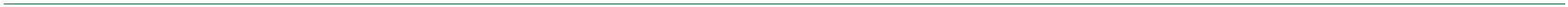 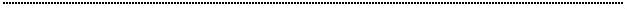 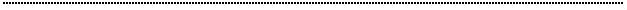 ● ZSU-500/23 – Zvláštní smluvní ujednání k pojištění odpovědnosti za újmu
● SUR-505/20 - Smluvní ujednání RENOMIAPojistná smlouva uzavřena dne: 20. 12. 2023Jméno, příjmení / název zástupce pojistitele (získatele): Ing. Martina Donátová
Zaměstnanec pojistitele Získatelské číslo: 29821Telefonní číslo: +420732570394E-mail: mdonatova@koop.cz2.1.2024, Bc. Matina Donátová- zástupce pojistitele (získatele)  	29.12.2023, Mgr. Roman Mareš -  pojistníkStrana 10/13, PS 8603610728 tisk KNZ 20. 12. 2023, 08:16Příloha – Zvláštní smluvní ujednání k pojištění odpovědnosti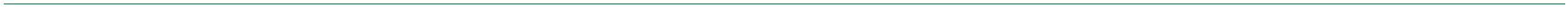 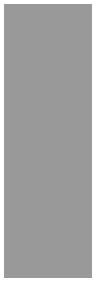 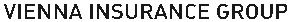 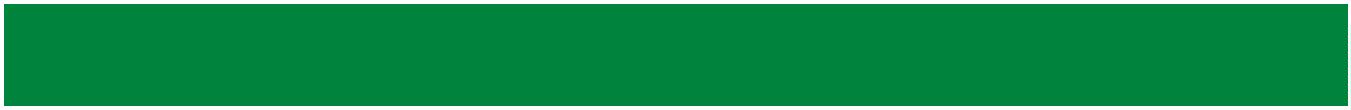 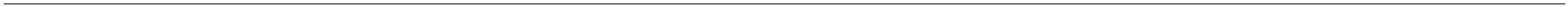 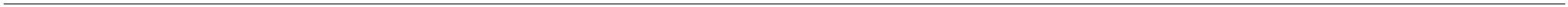 za újmu ZSU-500/23Tato zvláštní smluvní ujednání (dále jen „ZSU“) jsou nedílnou součástí pojistné smlouvy.V případě, že je jakékoli ustanovení těchto ZSU v rozporu s ustanovením pojistné smlouvy, má přednost příslušné ustanovení pojistné smlouvy. Nejsou-li ustanovení pojistné smlouvy a těchto ZSU v rozporu, platí ustanovení pojistné smlouvy i ZSU zároveň.V případě, že je jakékoli ustanovení pojistných podmínek vztahujících se k pojištění odpovědnosti za újmu v rozporu s ustanovením
těchto ZSU, má přednost příslušné ustanovení ZSU. Nejsou-li ustanovení pojistných podmínek a ZSU v rozporu, platí ustanovení
pojistných podmínek a ZSU zároveň.Článek 1 – Další výluky z pojištěníVedle výluk vyplývajících z příslušných ustanovení pojistných podmínek a pojistné smlouvy se pojištění nevztahuje na povinnost nahradit újmu způsobenou v souvislosti s:a) provozováním tržnic a stánkovým prodejem v tržnicích,b) provozováním zastaváren, heren (hazardní hry, výherní automaty), non-stop pohostinských zařízení (restaurací, barů apod.),
c) provozováním a pořádáním akcí motoristického sportu, paintballových střelnic, bobových a motokárových drah, vozíteksegway, lanových parků, bungee jumpingu, zorbingu, potápění, parasailingu, swoopingu, surfingu, raftingu, canyoningu, horolezeckého a lezeckého sportu a obdobných aktivit,d) provozováním a pořádáním cirkusových představení, poutí a pouťových atrakcí, zábavních parků,
e) pořádáním tanečních zábav a diskoték pro více než 500 návštěvníků,f) pořádáním koncertů a hudebních festivalů; tato výluka se neuplatní ve vztahu ke koncertům a festivalům v oblasti vážné, lidovénebo dechové hudby, g) činností kaskadérů,h) porušováním integrity lidské kůže; tato výluka se vztahuje pouze na povinnost nahradit újmu způsobenou na životě nebo zdravív důsledku porušení integrity lidské kůže,i) ostrahou majetku a osob a službami soukromých detektivů, j) činností agentury práce, k) směnárenskou činností,l) hornickou činností a činností prováděnou hornickým způsobem, ražbou tunelů a štol,m) výrobou, opravami, úpravami, přepravou, nákupem, prodejem, půjčováním, uschováváním a znehodnocováním zbraní abezpečnostního materiálu.Článek 2 – Další výluky z pojištění odpovědnosti za újmu způsobenou vadou výrobku a vadou práce po předáníVedle výluk vyplývajících z příslušných ustanovení pojistné smlouvy a pojistných podmínek se pojištění odpovědnosti za újmu
způsobenou vadou výrobku a vadou práce po předání nevztahuje na povinnost nahradit újmu způsobenou v souvislosti s:
 a) výsledky projektové, konstrukční, analytické, testovací, poradenské, konzultační, informační, účetní, plánovací, vyměřovací
 nebo zaměřovací (vč. zeměměřické), výzkumné, překladatelské, zadavatelské, organizační a jakékoli duševní tvůrčí činnosti,
 b) výsledky zkušební, kontrolní (vč. korekční) a revizní činnosti, s výjimkou zkoušek, kontrol a revizí elektrických, plynových,
 hasicích, tlakových nebo zdvihacích zařízení, zařízení sloužících k vytápění nebo chlazení a určených technických zařízení v
 provozu,c) činností spočívající v zastupování, zprostředkování či obstarání, ve správě majetku a jiných finančních hodnot,
d) poskytováním softwaru, zpracováním a poskytováním dat a informací,e) poskytováním technických služeb k ochraně majetku a osob (např. montáž EZS, EPS), jde-li o újmu způsobenou v souvislosti s
 jakoukoli nefunkčností či sníženou funkčností zařízení (systémů) určených k ochraně majetku a osob,
f) výrobou a distribucí léčiv a obchodem s léčivy, s výjimkou maloobchodního prodeje volně prodejných léčivých přípravků mimo
 lékárny,g) poskytováním zdravotní a veterinární péče,h) provozováním tělovýchovných a sportovních zařízení, organizováním sportovní činnosti, poskytováním tělovýchovných
 služeb, poskytováním kosmetických, masérských, rekondičních a regeneračních služeb,
i) prováděním geologických prací,j) úpravou a rozvodem vody, výrobou, rozvodem, distribucí a prodejem elektrické energie, plynu, tepla apod. (tato výluka sevztahuje pouze na odpovědnost osob zabývajících se úpravou, výrobou, rozvodem, distribucí nebo prodejem předmětných médií),Strana 11/13, PS 8603610728 tisk KNZ 20. 12. 2023, 08:16Článek 3 – Pojištění odpovědnosti z provozu pracovních strojů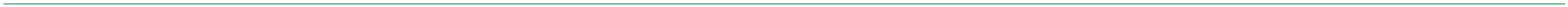 1) Pojištění se vztahuje i na povinnost pojištěného nahradit újmu způsobenou v souvislosti s vlastnictvím nebo provozem motorového
vozidla sloužícího jako pracovní stroj, včetně újmy způsobené výkonem činnosti pracovního stroje (odchylně od čl. 2 odst. 1) písm. b)
ZPP P-600/14).2) Pojištění se však nevztahuje na povinnost pojištěného nahradit újmu, pokud:a) v souvislosti se škodnou událostí bylo nebo mohlo být uplatněno právo na plnění z pojištění odpovědnosti za újmu (škodu)
 sjednaného ve prospěch pojištěného jinou pojistnou smlouvou (zejména z povinného pojištění odpovědnosti za újmu způsobenou
 provozem vozidla) nebob) jde o újmu, jejíž náhrada je předmětem povinného pojištění odpovědnosti za újmu způsobenou provozem vozidla, ale právo naplnění z takového pojištění nemohlo být uplatněno z důvodu, že: i) byla porušena povinnost takové pojištění uzavřít,ii) jde o vozidlo, pro které právní předpis stanoví výjimku z povinného pojištění odpovědnosti za újmu způsobenou provozemvozidla neboiii) k újmě došlo při provozu vozidla na pozemní komunikaci, na které bylo toto vozidlo provozováno v rozporu s právnímipředpisy,c) jde o újmu, jejíž náhrada je právním předpisem vyloučena z povinného pojištění odpovědnosti za újmu způsobenou provozemvozidla,d) ke vzniku újmy došlo při účasti na motoristickém závodě nebo soutěži nebo v průběhu přípravy na ně.3) Pojistitel poskytne z pojištění dle tohoto článku pojistné plnění:a) v případě újmy způsobené výkonem činnosti pracovního stroje, která nemá původ v jeho jízdě, nejvýše do částky odpovídajícísjednanému limitu pojistného plnění pro pojištění odpovědnosti za újmu a v jeho rámci (sublimit),b) v případech neuvedených pod písm. a) nejvýše do sublimitu 500 000 Kč ze všech pojistných událostí vzniklých z příčin nastalých
 v průběhu jednoho pojistného roku v rámci limitu pojistného plnění; pojistné plnění však současně nepřesáhne výši limitu
 pojistného plnění.Článek 4 – Rozsah pojištění ve vztahu k vyjmenovaným případům odpovědnosti za újmu1) Z pojištění odpovědnosti za újmu způsobenou v souvislosti s:a) nakládáním s nebezpečnými chemickými látkami a přípravky, stlačenými nebo zkapalněnými plyny (odchylně od čl. 2 odst. 1)
 písm. s) ZPP P-600/14),b) provozováním vodovodů a kanalizací, úpravou a rozvodem vody; výluka vyplývající z čl. 2 odst. 1 písm. r) ZPP P-600/14 nenídotčena,c) pořádáním kulturních, prodejních a obdobných akcí, provozováním tělovýchovných a sportovních zařízení, organizovánímsportovní činnosti, poskytováním tělovýchovných služeb, d) stavbou, opravami a likvidací lodí,e) výstavbou a údržbou přehrad, pracemi pod vodouposkytne pojistitel pojistné plnění maximálně do sublimitu 10 000 000 Kč z jedné pojistné události a současně v souhrnu ze všech
pojistných událostí vzniklých z příčin nastalých v průběhu jednoho pojistného roku v rámci limitu pojistného plnění. Pojistné plnění však
současně nepřesáhne výši limitu pojistného plnění.2) Z pojištění odpovědnosti za újmu způsobenou vadou výrobku a vadou práce po předání v souvislosti s:
 a) výrobou a obchodem s motorovými vozidly a dalšími motorovými dopravními prostředky, včetně jejich součástí a
 příslušenství,b) výrobou a prodejem pohonných hmot, c) poskytováním technických služeb,poskytne pojistitel pojistné plnění maximálně do výše 10 000 000 Kč z jedné pojistné události a současně v souhrnu ze všech pojistných
událostí vzniklých z příčin nastalých v průběhu jednoho pojistného roku v rámci limitu pojistného plnění, resp. v rámci sublimitu pro
pojištění odpovědnosti za újmu způsobenou vadou výrobku nebo vadou práce po předání, je-li sjednán. Pojistné plnění však současně
nepřesáhne výši limitu pojistného plnění, resp. výši sublimitu pro pojištění odpovědnosti za újmu způsobenou vadou výrobku nebo vadou
práce po předání, je-li sjednán.Článek 5 – Pojištění odpovědnosti za újmu vyplývající z vlastnictví, držby nebo jiného oprávněného užívání nemovitosti1) Pokud je pojistnou smlouvou sjednáno pojištění odpovědnosti za újmu:a) způsobenou v souvislosti s činností spočívající ve výstavbě a následném prodeji nemovitostí či v nákupu a prodejinemovitostí,b) způsobenou v souvislosti s pronájmem nemovitosti(-í) nebo c) výslovně v rozsahu odpovědnosti za újmu vyplývající z vlastnictví nebo držby nemovitosti(-í),
vztahuje se takové pojištění odchylně od čl. 1 odst. 6) ZPP P-600/14 na povinnost pojištěného nahradit újmu vyplývající z vlastnictví nebo
držby pouze těch nemovitostí, které jsou v době vzniku škodné události z pojištění odpovědnosti za újmu majetkově pojištěny u
pojistitele uvedeného v této pojistné smlouvě (i jinou pojistnou smlouvou) proti živelním pojistným nebezpečím, a pozemků k takovým
nemovitostem příslušejících.Strana 12/13, PS 8603610728 tisk KNZ 20. 12. 2023, 08:162) Pojištění se nad rámec čl. 1 odst. 6) ZPP P-600/14 vztahuje na povinnost pojištěného nahradit újmu vyplývající z vlastnictví nebo
držby těch nemovitostí (vč. pozemků k nim příslušejících), které:a) slouží k výkonu činnosti, pro kterou je touto pojistnou smlouvou sjednáno pojištění, nebo
b) jsou v době vzniku škodné události z pojištění odpovědnosti za újmu sjednaného touto pojistnou smlouvou majetkově pojištěny
 touto pojistnou smlouvou proti živelním pojistným nebezpečím.Pro účely pojištění v rozsahu písm. b) se za pojištěného považuje vlastník nemovitosti, a to i případě, že je odlišný od pojištěného pro
účely pojištění odpovědnosti za újmu uvedeného v pojistné smlouvě.3) Pojištění se vztahuje také na odpovědnost pojištěného za újmu způsobenou v souvislosti s pronájmem nemovitostí ve vlastnictví
pojištěného, které jsou v době vzniku škodné události z pojištění odpovědnosti za újmu sjednaného touto pojistnou smlouvou majetkově
pojištěny u pojistitele uvedeného v této pojistné smlouvě (i jinou pojistnou smlouvou) proti živelním pojistným nebezpečím. Pojistitel
neposkytne plnění z pojištění dle tohoto odstavce ze škodné události, pokud v souvislosti s ní vzniklo právo na plnění z jiného pojištění
odpovědnosti za újmu/škodu sjednaného ve prospěch pojištěného u pojistitele uvedeného v této pojistné smlouvě.4) Pojištění odpovědnosti za újmu vyplývající z vlastnictví nemovitosti, která je v době vzniku škodné události z pojištění
odpovědnosti za újmu sjednaného touto pojistnou smlouvou majetkově pojištěná u pojistitele uvedeného v této pojistné smlouvě proti
živelním pojistným nebezpečím, se odchylně od čl. 2 odst. 4) písm. b) a c) ZPP P-600/14 vztahuje také na případnou odpovědnost
pojištěného za újmu způsobenou osobám uvedeným v citovaných ustanoveních.5) Odchylně od čl. 2 odst. 4 písm. b) a c) ZPP P-600/14 se pojištění vztahuje také na případnou odpovědnost za škodu, za kterou
pojištěný odpovídá osobám uvedeným v citovaných ustanoveních, pokud se jedná o škodu způsobenou na budově oprávněně užívané
pojištěným k provozování činnosti, na kterou se vztahuje pojištění odpovědnosti za újmu sjednané touto pojistnou smlouvou, a pozemku
k takové budově příslušejícímu, a to za podmínky, že předmětná budova je v době vzniku škodné události z pojištění odpovědnosti za
újmu sjednaného touto pojistnou smlouvou majetkově pojištěna u pojistitele uvedeného v této pojistné smlouvě proti živelním
pojistným nebezpečím. Z pojištění v tomto rozšířeném rozsahu poskytne pojistitel ze všech pojistných událostí vzniklých z příčin
nastalých v průběhu jednoho pojistného roku pojistné plnění v souhrnu maximálně do výše limitu pojistného plnění pro pojištění
odpovědnosti za újmu a v jeho rámci („sublimit“), výše plnění ze všech pojistných událostí vzniklých v průběhu jednoho pojistného roku
však současně nesmí v souhrnu přesáhnout výši pojistné částky sjednané pro majetkové pojištění předmětné budovy proti živelním
pojistným nebezpečím u pojistitele uvedeného v této pojistné smlouvě.Článek 6 – Rozhodný rozsah pojištění1) Pojistitel poskytne pojistné plnění za podmínek a v rozsahu pojištění účinných v okamžiku, kdy nastala příčina vzniku újmy; tím
nejsou dotčena ujednání uvedená v čl. 5 ZPP P-600/14.2) V případě újmy způsobené vadou výrobku se za okamžik příčiny vzniku újmy považuje okamžik, kdy byl konkrétní výrobek, který
způsobil újmu, pojištěným úplatně nebo bezúplatně předán za účelem distribuce nebo používání nebo k němu bylo pojištěným převedeno
vlastnické právo.Strana 13/13, PS 8603610728 tisk KNZ 20. 12. 2023, 08:16Příloha – Zvláštní smluvní ujednání RENOMIA SUR-505/20 k pojištění
 podnikatelských rizik produktem TREND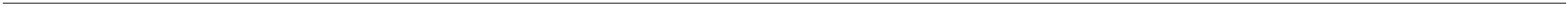 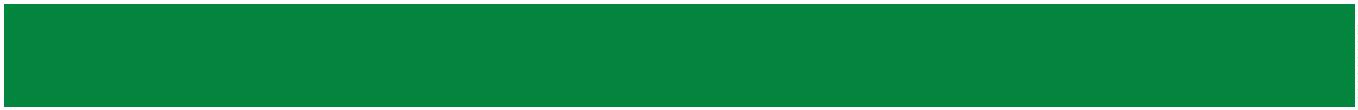 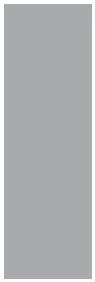 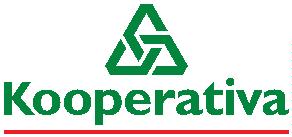 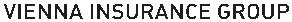 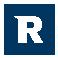 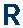 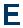 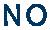 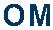 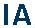 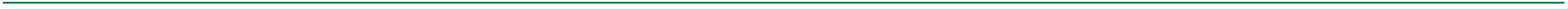 Obsah13. Náklady na obnovu hasicího média 4 nesprávným úředním postupem 9Článek 4 – Pojištění skel 61. Pojištění skel – nouzové zasklení, oprava, rozšíření deﬁnice 62. Pojištění skel – rozšíření deﬁnice pojištěných skel 6Strana 1/11Článek 1 – Obecná ustanovení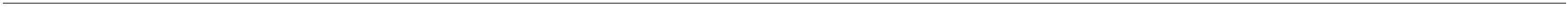 1. Vztah smluvních ujednání k pojistným podmínkám a pojistné smlouvěUjednává se, že pokud je některé ustanovení této přílohy v rozporu s ustanovením pojistných podmínek nebo zvláštních smluvních ujednání
vztahujících se k pojistné smlouvě, pak má ustanovení této přílohy přednost před ustanovením pojistných podmínek nebo zvláštních
smluvních ujednání.Pokud je některé ustanovení této přílohy v rozporu s ustanovením vlastního textu pojistné smlouvy, má přednost to ustanovení, které je
pro pojištěného výhodnější, není-li v pojistné smlouvě výslovně ujednáno jinak. Ustanovení pro pojištěného méně výhodné se v takovém
případě neuplatní a případné horní hranice pojistného plnění sjednané pro tentýž případ v ustanovení pro pojištěného výhodnějším a méně
výhodném se nesčítají.2. Informační povinnostPokud je pojištěný shodný s pojistníkem a v pojistné smlouvě uzavřené prostřednictvím pojišťovacího makléře jsou zařazena ujednání,
podle nichž jsou veškeré písemnosti, s výjimkou písemností směřujících k ukončení pojištění ze strany pojistitele, doručovány pojistníkovi
prostřednictvím tohoto pojišťovacího makléře a současně pojištěný hlásí pojistiteli škodné události prostřednictvím pojišťovacího makléře,
je kontaktní osobou pro doručování písemností (s výše uvedenou výjimkou) pojišťovací makléř.3. Zachraňovací nákladyOdchylně od čl. 13 odst. 3) VPP P-100/14 se ujednává, že jde-li o záchranu života nebo zdraví osob, nahradí pojistitel zachraňovací náklady
a škodu utrpěnou v souvislosti s činností uvedenou v odst. 1) citovaného ustanovení bez omezení.4. Změna pojistné hodnoty & tolerance podpojištěníUjednává se, že odchylně od čl. 15 odst. 2) písm. h) VPP P-100/14, je pojistník a pojištěný povinen oznámit pojistiteli změnu pojistné
hodnoty pojištěné věci nebo souboru věcí, zvýšila-li se v době trvání pojištění alespoň o 15 %, při nesplnění této povinnosti má pojistitel
právo uplatnit podpojištění. Zvýší-li se pojistná hodnota pojištěné věci nebo souboru pojištěných věcí o méně než 15 %, nebude ve smyslu
ustanovení čl. 15 odst. 2) písm. h) VPP P-100/14 pojistitelem požadován doplatek pojistného. Dojde-li k navýšení pojistné hodnoty pojištěné
věci nebo souboru pojištěných věcí o více než 15 %, je pojistník povinen tuto skutečnost písemně oznámit pojistiteli. Vyúčtování pojištění
nově nabytého majetku bude prováděno za podmínek a sazeb dle této pojistné smlouvy. Dále se ujednává, že ustanovení čl. 22 odst. 2)
VPP P-100/14 se ruší a nově zní:Ustanovení odst. 1) neplatí, odpovídala-li v době sjednání pojištění pojistná částka pojistné hodnotě věci a pojistník neporušil povinnost
oznámit pojistiteli zvýšení pojistné hodnoty pojištěné věci nebo souboru věcí alespoň o 15 % nebo jí odpovídající povinnost uloženou mu
ve smlouvě.5. Plnění pojistitele bez odpočtu opotřebeníOdchylně od ustanovení čl. 8 odst. 3) ZPP P-150/14 a od ustanovení čl. 8 odst. 4) ZPP P-200/14 se ujednává, že:
• byla-li pojištěná movitá věc, pro kterou bylo touto pojistnou smlouvou sjednáno pojištění na novou cenu, zničena nebo ztracena, vzniká
 oprávněné osobě právo, aby jí pojistitel vyplatil částku odpovídající přiměřeným nákladům na znovupořízení stejné nebo srovnatelné
 nové věci sníženou o cenu využitelných zbytků, a to bez odpočtu opotřebení,• byla-li pojištěná movitá věc, pro kterou bylo touto pojistnou smlouvou sjednáno pojištění na novou cenu, poškozena, vzniká oprávněné
 osobě právo, aby jí pojistitel vyplatil částku odpovídající přiměřeným nákladům na opravu poškozené věci sníženou o cenu využitelných
 zbytků nahrazovaných částí, a to bez odpočtu opotřebení.6. Cizí předměty užívané – plnění v nových cenáchVe smyslu ustanovení čl. 7 odst. 1) ZPP P-150/14 a čl. 7 odst. 1) ZPP P-200/14 je pojistnou hodnotou cizích předmětů užívaných jejich nová cena (pojištění na novou cenu). Odchylně od ustanovení čl. 8 odst. 3) ZPP P-150/14 a od ustanovení čl. 8 odst. 4) ZPP P-200/14 se ujednává,
že:• byl-li cizí předmět užívaný, pro který bylo touto pojistnou smlouvou sjednáno pojištění na novou cenu, zničen nebo ztracen, vzniká
 oprávněné osobě právo, aby jí pojistitel vyplatil částku odpovídající přiměřeným nákladům na znovupořízení stejné nebo srovnatelné
 nové věci sníženou o cenu využitelných zbytků, a to bez odpočtu opotřebení,• byl-li cizí předmět užívaný, pro který bylo touto pojistnou smlouvou sjednáno pojištění na novou cenu, poškozen, vzniká oprávněné
 osobě právo, aby jí pojistitel vyplatil částku odpovídající přiměřeným nákladům na opravu poškozené věci sníženou cenu využitelných
 zbytků nahrazovaných částí, a to bez odpočtu opotřebení.7. Cizí předměty užívané – automatické pojištění v případě přechodu vlastnictví na pojištěnéhoVe smyslu ustanovení čl. 5 VPP P-100/14 pojištěné cizí věci, které pojištěný užívá na základě leasingových, nájemních či jiných smluv,
zůstávají v případě převodu do vlastnictví pojištěného automaticky pojištěny v rozsahu sjednané pojistné smlouvy.8. Spoluúčast – pojistná událost na více souborechUjednává se, že se v případě pojistné události vzniklé současně z téže příčiny na více pojištěných věcech nebo souborech v jednom místě
pojištění se od celkové výše pojistného plnění z jedné pojistné události odečítá pouze ta spoluúčast, která je nejvyšší ze všech spoluúčastí
sjednaných (vypočtených) pro každou pojištěnou věc postiženou takovou pojistnou událostí. To neplatí, je-li pro oprávněnou osobu
výhodnější odečtení spoluúčastí sjednaných pro jednotlivé pojištěné věci postižené pojistnou událostí samostatně.V případě pojistné události vzniklé působením více pojistných nebezpečí (bez ohledu na skutečnost, zda vznikne na jednom nebo na více
pojištěných věcech nebo souborech) odečte pojistitel pouze jednu spoluúčast, a to nejvyšší sjednanou, pokud není pro klienta výhodnější
odečtení spoluúčastí z jednotlivých pojistných nebezpečí a předmětů, jichž se pojistná událost týká.9. Drobné cenné předmětyUjednává se, že se ustanovení uvedené v čl. 10 odst. 2) písm. b) ZPP P-150/14 a čl. 9 odst. 2) písm. b) ZPP P-200/14 nahrazuje tímto zněním: „b) hodinky, jejichž hodnota přesahuje 15 000 Kč za jeden kus“.Strana 2/1110. Restaurátorské a řemeslné prácePro vyloučení pochybností se ujednává, že pokud je touto pojistnou smlouvou sjednáno pojištění nemovitého objektu, uhradí pojistitel
v případě pojistné události také náklady účelně vynaložené na provedení restaurátorských prací a atypické stavební a řemeslné postupy,
avšak maximálně do výše horní hranice pojistného plnění sjednaného pro daný předmět pojištění a pojistné nebezpečí, ze kterého pojistná
událost nastala. Pojistník je povinen stanovit pojistnou částku pojištěného nemovitého objektu tak, aby zahrnovala také náklady uvedené
v předchozí větě. Výluka vyplývající z čl. 8 odst. 11) ZPP P-150/14 zůstává nedotčena.11. Místo pojištění mobilního elektronického zařízení a mobilního pracovního strojeUjednává se, že pro pojištěné mobilní pracovní stroje a mobilní elektronická zařízení je místem pojištění území Evropy.12. Místo pojištění – ostatní území ČRUjednává se, že místem pojištění pro movité předměty (s výjimkou cenných předmětů a ﬁnančních prostředků) je kromě míst pojištění
konkrétně vymezených v pojistné smlouvě také ostatní území České republiky.Na úhradu všech pojistných událostí vzniklých v průběhu jednoho pojistného roku na movitých předmětech (s výjimkou cenných předmětů
a ﬁnančních prostředků) umístěných na ostatním území České republiky (mimo místa pojištění konkrétně vymezená v pojistné smlouvě)
poskytne pojistitel pojistné plnění v souhrnu maximálně do výše součtu horních hranic pojistného plnění sjednaných na všech místech
pojištění konkrétně uvedených v pojistné smlouvě pro příslušnou skupinu movitých předmětů a pro příslušné pojistné nebezpečí
(v závislosti na tom, do jaké skupiny náleží movitý předmět zasažený pojistnou událostí, a na tom, jakým pojistným nebezpečím byla
pojistná událost způsobena). Plnění pojistitele z pojistných událostí uvedených v předchozí větě však současně nepřesáhne 1 000 000 Kč
v souhrnu ze všech takových pojistných událostí nastalých v průběhu jednoho pojistného roku (bez ohledu na to, na jakých movitých
předmětech a v důsledku jakých pojistných nebezpečí tyto pojistné události vznikly).13. Náklady vynaložené na výměnu zámkůUjednává se, že se pojištění vztahuje na úhradu účelně vynaložených nákladů vzniklých v souvislosti s výměnou vložky zámků vstupních dveří
do místa pojištění (včetně nákladů na výrobu stejného množství klíčů, které existovaly k nahrazovaným zámkům), a to v případě:
• poškození nebo zničení zámků některým z pojistných nebezpečí uvedených v této pojistné smlouvě,• pokud došlo k odcizení klíčů od těchto dveří v souvislosti s pojistnou událostí ve smyslu pojistných podmínek ZPP P-200/14.
Pojištění se v rozsahu dle tohoto článku sjednává na první riziko ve smyslu čl. 23 odst. 1) písm. a) VPP P-100/14 s limitem pojistného plnění
pro jednu a všechny pojistné události nastalé v průběhu jednoho pojistného roku ve výši 10 000 Kč a se spoluúčastí ve výši 1 000 Kč.Článek 2 – Pojištění proti živelním pojistným nebezpečím1. Ztráta předmětuV souladu s pojistnými podmínkami je pojistnou událostí i ztráta pojištěné věci, k níž došlo v přímé souvislosti s působením některého
z pojistných nebezpečí uvedených v čl. 2 ZPP P-150/14, proti kterému byla věc pojištěna. Předpokladem vzniku práva na plnění z pojištění je
skutečnost, že toto pojistné nebezpečí působilo v době trvání pojištění.2. Náraz nebo pád – součást téhož souboruJe-li touto pojistnou smlouvou sjednáno pojištění proti nárazu a pádu, potom se nad rámec ustanovení čl. 2 odst. 1) písm. b) ZPP P-150/14
ujednává, že se pojištění vztahuje i pro případ poškození nebo zničení pojištěné věci nárazem nebo pádem, tj. nárazem dopravního
prostředku (vyjma letadel), jeho částí nebo jeho nákladu do pojištěné věci, pádem stromů, stožárů nebo jiných věcí, a to i v případě, že jsou
součástí poškozené věci nebo součástí téhož souboru jako poškozená věc.Pojištění se v rozsahu dle tohoto článku sjednává na první riziko ve smyslu čl. 23 odst. 1) písm. a) VPP P-100/14 s limitem pojistného plnění pro jednu a všechny pojistné události nastalé v průběhu jednoho pojistného roku ve výši 100 000 Kč a se spoluúčastí ve výši 1 000 Kč.3. Náraz dopravního prostředku řízeného pojištěnýmJe-li touto pojistnou smlouvou sjednáno pojištění proti nárazu a pádu, potom se ujednává, že se pojištění odchylně od čl. 3 odst. 2)
ZPP P-150/14 vztahuje rovněž na poškození nebo zničení pojištěné věci nárazem dopravního prostředku nebo jeho nákladu, a to i tehdy, byl-
li tento dopravního prostředek řízen nebo provozován pojistníkem nebo pojištěným.Pojištění se v rozsahu dle tohoto článku sjednává na první riziko ve smyslu čl. 23 odst. 1) písm. a) VPP P-100/14 s limitem pojistného plnění pro jednu a všechny pojistné události nastalé v průběhu jednoho pojistného roku ve výši 50 000 Kč a se spoluúčastí ve výši 3 000 Kč.4. Zkáza zásobJe-li touto pojistnou smlouvou sjednáno pojištění zásob proti požárnímu nebezpečí, potom se pojištění vztahuje na poškození nebo zničení
zásob uložených v chladicích nebo mrazicích zařízeních v tomto místě pojištění, které bylo způsobené v důsledku:
• poruchy chladicího nebo mrazicího zařízení,• přerušení dodávky elektrické energie z distribuční sítě trvající déle než 4 hodiny,
ke kterému nedošlo v důsledku porušení povinnosti ze strany pojištěného.Pojištění se v rozsahu dle tohoto článku sjednává na první riziko ve smyslu čl. 23 odst. 1) písm. a) VPP P-100/14 s limitem pojistného plnění pro jednu a všechny pojistné události nastalé v průběhu jednoho pojistného roku ve výši 50 000 Kč a se spoluúčastí ve výši 1 000 Kč.5. Katastroﬁcká rizika – časové vymezení 1 pojistné událostiUjednává se, že škody způsobené katastroﬁckými pojistnými nebezpečími povodeň nebo záplava nastalé z jedné příčiny během 72 hodin,
vichřicí nebo krupobitím nastalé z jedné příčiny během 48 hodin se považují za jednu pojistnou událost. Netýká se pojištění přerušení
nebo omezení provozu. V případě vzniku takové jedné pojistné události na více místech pojištění se od celkové výše pojistného plnění
za pojistnou událost odečítá pouze ta spoluúčast, která je nejvyšší ze všech spoluúčastí sjednaných a následně vypočtených pro jednotlivá
místa pojištění postižená touto pojistnou událostí. Pojistné částky, resp. limity pojistného plnění sjednané pro jednotlivá místa pojištění
nadále platí jako horní hranice plnění pro dané místo pojištění.Strana 3/116. Zpětné vystoupení vody z kanalizačních potrubíOdchylně od ZPP P-150/14, čl. 3 odst. 1) písm. a) se ujednává, že se pojištění vodovodního nebezpečí vztahuje také na škody způsobené
zpětným vystoupnutím kapaliny z odpadního potrubí, které bylo způsobeno zahlcením venkovní kanalizace v důsledku atmosférických srážek,
povodně nebo záplavy.Na úhradu škod nastalých dle předchozí věty poskytne pojistitel pojistné plnění max. do limitu 200 000 Kč z jedné a všech pojistných událostí nastalých v průběhu jednoho pojistného roku.Ve smyslu ZPP P-150/14 se ujednává, že pojistné nebezpečí povodeň i záplava se vztahuje i na škody způsobené zpětným vystoupením
kapaliny z odpadního potrubí, které bylo způsobeno zahlcením venkovní kanalizace v důsledku atmosférických srážek, povodně nebo záplavy.7. Vodovodní nebezpečí – potrubíJe-li touto pojistnou smlouvou pojištěna budova proti vodovodnímu nebezpečí, potom se ujednává, že se pojištění vztahuje také na
poškození nebo zničení vodovodních a kanalizačních potrubí, kotlů, nádrží a výměníkových stanic topných systémů, topných těles,
vodovodních zařízení včetně armatur, došlo-li k němu přetlakem páry nebo zamrznutím kapaliny v nich.8. Vodovodní nebezpečí – havárie rozvodůJe-li touto pojistnou smlouvou sjednáno pojištění proti vodovodnímu nebezpečí a vznikne-li pojistná událost jeho působením, poskytne
pojistitel plnění i za úhradu účelně vynaložených nákladů vynaložených v souvislosti s opravou nebo výměnou rozvodů vody (nad rámec
poškození potrubí a rozvodů vodovodních zařízení přetlakem nebo zamrznutím kapaliny v nich). Jde například o náklady na výměnu části
potrubí, zazdění a omítnutí místa opravy.Pojištění se v rozsahu dle tohoto článku sjednává na první riziko ve smyslu čl. 23 odst. 1) písm. a) VPP P-100/14 s limitem pojistného plnění pro jednu a všechny pojistné události nastalé v průběhu jednoho pojistného roku ve výši 10 000 Kč a se spoluúčastí ve výši 1 000 Kč.9. Vodovodní nebezpečí – vodovodní zařízeníJe-li touto pojistnou smlouvou sjednáno pojištění proti vodovodnímu nebezpečí, potom se v souladu s čl. 2) odst. 2 písm. f) ZPP P-150/14
ujednává, že se pojištění vztahuje také na škody způsobené vodou vytékající z klimatizačních a zavlažovacích zařízení, sprinklerových
a samočinných hasicích zařízení v důsledku poruchy těchto zařízení.10. Vodovodní nebezpečí – vodné, stočnéJe-li touto pojistnou smlouvou sjednáno pojištění proti vodovodnímu nebezpečí a vznikne-li pojistná událost jeho působením, poskytne
pojistitel plnění i za vodné a stočné účtované za únik vody, ke kterému došlo v souvislosti s pojistnou událostí. Pojištěný je povinen
prokázat výši škody dokladem od smluvního dodavatele vody.Pojištění se v rozsahu dle tohoto článku sjednává na první riziko ve smyslu čl. 23 odst. 1) písm. a) VPP P-100/14 s limitem pojistného plnění pro jednu a všechny pojistné události nastalé v průběhu jednoho pojistného roku ve výši 30 000 Kč a se spoluúčastí ve výši 1 000 Kč.11. Přepětí, podpětí, zkrat, indukce v důsledku nepřímého úderu bleskuOdchylně od čl. 2 odst. 1) písm. a) ZPP P-150/14 se ujednává, že se za přímý úder blesku považuje i dočasné přepětí, podpětí, zkrat nebo
indukce způsobené v elektrorozvodné nebo komunikační síti, k němuž došlo v důsledku působení blesku na toto vedení.
Rozšíření pojistného krytí se vztahuje na poškození nebo zničení elektronických součástí pojištěných movitých předmětů a pojištěných
budov (např. řídicí jednotky technologických zařízení, elektronické zabezpečovací systémy, klimatizace apod.).Pojištění se v rozsahu dle tohoto článku sjednává na první riziko ve smyslu čl. 23 odst. 1) písm. a) VPP P-100/14 s limitem pojistného plnění pro jednu a všechny pojistné události nastalé v průběhu jednoho pojistného roku ve výši 500 000 Kč a se spoluúčastí ve výši 1 000 Kč.12. Atmosférické srážkyJe-li touto pojistnou smlouvou sjednáno alespoň pojištění proti požárnímu nebezpečí, potom se odchylně od čl. 2 ZPP P-150/14 pojištění
vztahuje také na poškození nebo zničení pojištěných nemovitých objektů a movitých předmětů atmosférickými srážkami, tj.:
• vodou z přívalového deště,• působením vody vzniklé táním sněhové nebo ledové vrstvy,• v důsledku sněhové nebo ledové vrstvy svodem dešťové vody neodtéká roztátý sníh nebo led nebo svod dešťové vody nestačí odebírat
 vodu z přívalového deště, přičemž vnější plášť ani zastřešení pojištěné budovy nejeví známky poruchy, poškození nebo zhoršení své
 funkčnosti.Pojištění se nevztahuje na škody způsobené:• v důsledku vniknutí vody do budovy nebo ostatní stavby nedostatečně uzavřenými okny, venkovními dveřmi, neuzavřenými vnějšími
 stavebními otvory nebo v důsledku zanedbané údržby nemovitosti,• vzlínáním zemské vlhkosti, hub nebo plísní.Pojištěný je povinen po pojistné události neprodleně učinit opatření, aby ke stejné škodě nemohlo dojít při dalším působení srážek.
Pojištění se v rozsahu dle tohoto článku sjednává na první riziko ve smyslu čl. 23 odst. 1) písm. a) VPP P-100/14 s limitem pojistného plnění
pro jednu a všechny pojistné události nastalé v průběhu jednoho pojistného roku ve výši 200 000 Kč a se spoluúčastí ve výši 1 000 Kč.13. Náklady na obnovu hasicího médiaUjednává se, že v případě pojistné události nastalé z požárního nebezpečí poskytne pojistitel v rámci pojistného plnění rovněž úhradu
účelně vynaložených nákladů na znovunaplnění nebo pořízení hasicích přístrojů.Pojištění se v rozsahu dle tohoto článku sjednává na první riziko ve smyslu čl. 23 odst. 1) písm. a) VPP P-100/14 s limitem pojistného plnění pro jednu a všechny pojistné události nastalé v průběhu jednoho pojistného roku ve výši 20 000 Kč. Pojištění se sjednává bez spoluúčasti.Strana 4/11Článek 3 – Pojištění proti odcizení, loupeži a vandalismu1. Poškození obvodového pláště budovy (sprejeři, zvířata)Je-li touto pojistnou smlouvou sjednáno pojištění vandalismu na pojištěných budovách, vztahuje se toto pojištění rovněž na:
a) škody způsobené úmyslným poškozením vnějšího obvodového pláště budovy pojištěné proti vandalismu malbami, nástřiky nebo
 polepením. Pojistitel poskytne pojistitel pojistné plnění, a to do výše maximálně 30 000 Kč v rámci limitu pojistného plnění
 sjednaného pro pojištění budovy proti vandalismu. Vynaložil-li pojištěný po pojistné události náklady na konzervaci pojištěné věci
 (např. prevence proti poškození spreji a barvami), budou součástí pojistného plnění i takto účelně vynaložené náklady, max. však ve výši
 20 % z částky vynaložené na tuto konzervaci pojištěné věci. Bez ohledu na výše ujednané limity nesmí plnění pojistitele překročit limit
 pojistného plnění sjednaný pro vandalismus na nemovitých objektech.b) na mechanické poškození kontaktní a vnitřní izolace pojištěné budovy způsobené jakýmkoliv zvířetem nebo hmyzem.
 Pojistitel poskytne plnění pouze z jedné pojistné události nastalé v průběhu pojistného roku, a to do výše maximálně 20 000 Kč
 v rámci limitu pojistného plnění pro pojistnou událost vzniklou v důsledku vandalismu.2. Kamerové systémy – změna podmínek zabezpečeníJe-li touto pojistnou smlouvou sjednáno pojištění pro případ odcizení stavebních součástí budov nebo ostatních staveb, považuje se za
stavební součást také kamerový systém. Pojistitel poskytne pojistné plnění v případě odcizení kamerového systému i tehdy, dojde-li k jeho
odcizení pouze překonáním jeho konstrukčního upevnění.Je-li touto pojistnou smlouvou sjednáno pojištění pro případ odcizení kamerového systému, který není příslušenstvím budovy nebo stavby,
potom se za dostatečné překonání překážky bránící v jeho odcizení (nebo odcizení jeho částí) považuje překonání jeho konstrukčního
upevnění k objektu nebo předmětu pevně spojeného se zemí.3. Poškození stavebních součástíJe-li touto pojistnou smlouvou sjednáno pojištění pro případ odcizení budovy nebo ostatní stavby, vztahuje se toto pojištění i na poškození
nebo zničení jejich stavebních součástí a příslušenství způsobené jednáním pachatele směřujícího k odcizení těchto stavebních součástí.
Pojistitel poskytne pojistné plnění za škody vzniklé dle předchozí věty až do výše horní hranice pojistného plnění sjednané pro odcizení
nemovitých objektů.4. Odcizení hasicí technikyJe-li touto pojistnou smlouvou sjednáno pojištění budovy proti odcizení, vztahuje se pojištění také na odcizení hasicích zařízení umístěných
uvnitř budovy (hadice, proudnice, ruční hasicí přístroje apod.)., při kterém pachatel nepřekonal překážky bránící odcizení pojištění věci.
Pojištění se v rozsahu dle tohoto článku sjednává na první riziko ve smyslu čl. 23 odst. 1) písm. a) VPP P-100/14 s limitem pojistného plnění
pro jednu a všechny pojistné události nastalé v průběhu jednoho pojistného roku ve výši 20 000 Kč a se spoluúčastí ve výši 1 000 Kč.5. Odcizení protiskluzových řetězůJe-li touto pojistnou smlouvou sjednáno pojištění mobilního stroje proti odcizení, vztahuje se toto pojištění i na odcizení protiskluzových
řetězů nasazených na jeho kolech. Řetězy musí být zabezpečeny proti odcizení tak, aby byla znemožněna manipulace s nimi, např. zatížením
stroje nebo jeho příslušenství o hmotnosti min. 1 t. Na úhradu škod vzniklých dle tohoto článku však pojistitel poskytne pojistné plnění
maximálně do výše 5 % z horní hranice pojistného plnění sjednané pro odcizení mobilního stroje, a to z jedné a každé pojistné události.6. Odcizení stavebních součástí a příslušenství nemovitého objektuJe-li touto pojistnou smlouvou sjednáno pojištění budovy nebo ostatní stavby proti odcizení, potom se v souladu se ZPP P-200/14 ujednává,
že pojistitel poskytne pojistné plnění i v případě odcizení stavebních součástí a příslušenství těchto nemovitých objektů, pokud budou tyto
s nemovitým objektem pevně spojeny konstrukčním upevněním.Dále se ujednává, že se za stavební součást budovy nebo ostatní stavby považují rovněž reklamní panely na nich umístěné, stejně tak jako
reklamní panely samostatně stojící na konstrukci pevně spojené se zemí.7. Odcizení věcí během silniční dopravyJe-li touto pojistnou smlouvou sjednáno pojištění věcí během silniční dopravy proti krádeži s překonáním překážky, vztahuje se toto
pojištění také na případy, kdy byly přepravované věci odcizené společně s motorovým vozidlem.8. Odcizení elektronického zařízeníJe-li touto pojistnou smlouvou sjednáno pojištění elektronických zařízení proti odcizení, vztahuje se toto pojištění také na krádež
s překonáním překážky pojištěného zařízení z motorového vozidla (osobní vozidlo, autobus apod.), vlaku a letadla, a to za podmínky, že došlo
k překonání překážky chránící pojištěnou věc před odcizením (např. překonáním uzamčeného kupé vlaku nebo překonáním uzamčeného
zavazadlového prostoru motorového dopravního prostředku). Pro mobilní elektronické zařízení pevně spojené s vozidlem se za dostatečné
překonání překážky považuje překonání uzamčení motorového vozidla.Pojištění se v rozsahu dle tohoto článku sjednává na první riziko ve smyslu čl. 23 odst. 1) písm. a) VPP P-100/14 s limitem pojistného plnění pro jednu a všechny pojistné události nastalé v průběhu jednoho pojistného roku ve výši 100 000 Kč a se spoluúčastí ve výši 1 000 Kč.9. Změna deﬁnice uzavřeného prostoru typu BOdchylně od čl. 3 odst. 2 písm. b) DPP P-205/14 se ujednává, že plášť uzavřeného prostoru je zhotoven z plechu s minimální tloušťkou
0,5 mm nebo jiných materiálů kladoucích stejný odpor proti jejich násilnému překonání.10. Zabezpečení přepravovaných peněz nebo ceninOdchylně od čl. 8 DPP P-205/14 se ujednává do limitu 50 000 Kč odchylný způsob zabezpečení přepravovaných peněz nebo cenin, a to ve znění:Přeprava musí být prováděna jednou pověřenou osobou. Peníze a ceniny musí být po dobu přepravy uloženy v uzavřené kabele nebo kufříku.
Dále platí společná ustanovení dle DPP P-205/14.Strana 5/11Článek 4 – Pojištění skel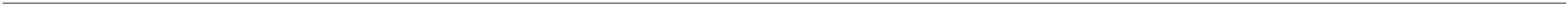 1. Pojištění skel – nouzové zasklení, oprava, rozšíření deﬁniceJe-li touto pojistnou smlouvou sjednáno pojištění skel, poskytne pojistitel pojistné plnění i za přiměřeně a účelně vynaložené náklady na
nouzové zabezpečení výplně otvoru po rozbitém skle, pokud je oprávněna osoba vynaložila, a to včetně montáže a demontáže stavebních
součástí nutných k provedení nouzového osazení okenních tabulí či opravy zasklení (např. ochranných mříží, markýz, uzávěrů oken apod.),
maximálně však do výše 30 % z limitu pojistného plnění sjednaného pro pojištění skel. Horní hranice pojistného plnění se o tyto náklady
nesnižuje.2. Pojištění skel – rozšíření deﬁnice pojištěných skelJe-li touto pojistnou smlouvou sjednáno pojištění skel, ujednává se, že se nad rámec ZPP P-250/14 pojištění vztahuje také na obyčejné sklo
instalované v oknech, dveřích, světlících, střechách, obytných stěnách a vitrínách. Dále se odchylně od čl. 3 odst. 1) písm. c) ZPP P-250/14
ujednává, že se pojištění vztahuje rovněž na škody způsobené na pojištěném souboru sanitární keramiky, plexiskle a jiných umělých hmotách
pevně spojených s budovou nebo ostatní stavbou nebo zasazených v rámu, který je stavební součástí budovy nebo stavby.Článek 5 – Pojištění technického rizika1. Plnění pojistitele bez odečtu opotřebeníJe-li touto pojistnou smlouvou sjednáno pojištění stroje dle ZPP P-300/14 nebo elektronického zařízení dle ZPP P-320/14 na novou cenu,
potom se ujednává, že v případě zničení nebo ztráty pojištěného stroje nebo elektronického zařízení vyplatí pojistitel částku odpovídající
přiměřeným nákladům na znovupořízení stejného nebo srovnatelného stroje nebo elektronického zařízení sníženou o cenu využitelných
zbytků, avšak bez odpočtu opotřebení.Ustanovení uvedená v předchozím odstavci se však neuplatní v případě zničení nebo ztráty mobilního stroje.2. Škody způsobené dopravní nehodouJe-li touto pojistnou smlouvou sjednáno pojištění mobilní pracovního stroje dle ZPP P-300/14 nebo mobilního elektronického zařízení
dle ZPP P-320/14, vztahuje se toto pojištění rovněž na jejich poškození nebo zničení způsobené při jeho přepravě po vlastní ose dopravní
nehodou. V případě škody způsobené na pojištěném mobilním pracovním stroji nebo mobilním elektronickém zařízení, který pojištěný
přepravoval jako náklad, se pojištěné vztahuje pouze na škody způsobené dopravní nehodou, kterou nezavinil pojištěný.3. Zařízení dočasně mimo provozJe-li touto pojistnou smlouvou sjednáno pojištění stroje dle ZPP P-300/14 nebo elektronického zařízení dle ZPP P-320/14, vztahuje se
toto pojištění i na zařízení, která jsou provozuschopná, avšak v době pojistné události mohou být mimo provoz, mohou na nich probíhat
prohlídky či opravy, mohou být v rámci místa pojištění přemísťována, demontována či opětovně montována.4. Elektronické prvky a součástky pojištěného strojeJe-li touto pojistnou smlouvou sjednáno pojištění stroje dle ZPP P-300/14, vztahuje se toto pojištění i na jakékoliv poškození či zničení
elektronických prvků a součástek strojních zařízení, nosičů dat a záznamů na nich.Za škody vzniklé na datech vyplatí pojistitel skutečně vynaložené náklady spojené s obnovou poškozených dat, maximálně však do limitu
plnění 100 000 Kč z jedné a všech pojistných událostí nastalých v průběhu jednoho pojistného roku. V případě škody způsobené na datech
odečte pojistitel od pojistného plnění spoluúčast ve výši 1 000 Kč.5. Poškození výpadkem nebo přerušením dodávek energií & znehodnocení médiaJe-li touto pojistnou smlouvou sjednáno pojištění stroje dle ZPP P-300/14 nebo elektronického zařízení dle ZPP P-320/14, vztahuje se
toto pojištění také na škody způsobené na pojištěném stroji nebo elektronickém zařízení výpadkem nebo přerušením dodávky plynu, vody,
elektrické energie nebo jiného média (zejména způsobené přerušením nebo zastavením provozu stroje, ať již částečného, nebo úplného).
Pojištění se dále vztahuje také na poškození, zničení či znehodnocení provozních kapalin a náplní, jestliže k nim došlo v přímé souvislosti
se škodou na pojištěném strojním zařízení.6. Stáří pojištěných elektronických zařízeníJe-li touto pojistnou smlouvou sjednáno pojištění elektronického zařízení dle ZPP P-320/14, tak jsou odchylně od čl. 1 odst. 4) ZPP P-320/14
předmětem pojištění i elektronická zařízení (kromě zařízení vyloučených v ZPP P-320/14), jejichž stáří přesáhlo v době vzniku škody 5 let, avšak
s výjimkou kancelářské a výpočetní techniky (včetně mobilní), která je předmětem pojištění pouze, pokud její stáří nepřesáhlo v době vzniku
škody 8 let, a zařízení fotovoltaické elektrárny, které je předmětem pojištění pouze, pokud jeho stáří v době vzniku škody nepřesáhlo 10 let.Článek 6 – Pojištění přerušení provozu1. DodavatelJe-li touto pojistnou smlouvou sjednáno pojištění přerušení provozu, potom se ujednává, že odchylně od čl. 3 ZPP P-405/14 se za věcnou
škodu pro účely pojištění přerušení provozu považuje i poškození nebo zničení majetku dodavatele pojištěného (dále jen „dodavatel“)
některým z pojistných nebezpečí pro pojištění majetku, která jsou konkrétně uvedena v pojistné smlouvě v části pro pojištění pro případ
přerušení provozu.Odchylně od čl. 5 ZPP P-405/14 je pojistnou událostí i vznik následné škody způsobené pojištěnému přerušením jeho provozu z důvodu
vzniku věcné škody u dodavatele, která nastala v době trvání pojištění a zároveň v místě provozu dodavatele. Za místo provozu dodavatele se
považuje jeho sídlo, místo podnikání nebo provozovna.Dodavatelem se rozumí v pojistné smlouvě speciﬁkovaný nebo nespeciﬁkovaný výrobce nebo zpracovatel výrobků, komponent, zboží nebo
surovin, který je na základě smluvního vztahu průběžně dodává pojištěnému.Mimo výluk a omezení pojistného plnění vyplývajících z příslušných ustanovení pojistné smlouvy a pojistných podmínek vztahujících se
k pojištění přerušení provozu sjednanému pojistnou smlouvou se pojištění v tomto rozsahu dále nevztahuje na následnou škodu způsobenou:
a) nedodáním ropy, paliv, pohonných látek, páry, tepla, elektřiny, plynu, vody a telekomunikačních služeb pojištěnému,Strana 6/11b) jakýmkoliv poškozením nebo poruchou přenosových nebo distribučních spojů, rozvodů, kabelů, potrubí, produktovodů a zařízení či
 přístrojů s nimi spojených.Pro vyloučení všech pochybností se uvádí, že pojištěný je povinen prokázat (nese důkazní břemeno) vznik věcné škody a její příčiny
u dodavatele.Pojistitel poskytne pojistné plnění z jedné a všech pojistných událostí nastalých v průběhu jednoho pojistného roku maximálně ve výši 100 000 Kč, a to v rámci limitu sjednaného pro přerušení provozu (sublimit). Pojištění se sjednává se spoluúčastí ve výši 1 000 Kč.2. OdběratelJe-li touto pojistnou smlouvou sjednáno pojištění přerušení provozu, potom se ujednává, že odchylně od čl. 3 ZPP P-405/14 se za věcnou
škodu pro účely pojištění přerušení provozu považuje i poškození nebo zničení majetku odběratele pojištěného (dále jen „odběratel“)
některým z pojistných nebezpečí pro pojištění majetku, která jsou konkrétně uvedena v pojistné smlouvě v části pro pojištění pro případ
přerušení provozu.Odchylně od čl. 5 ZPP P-405/14 je pojistnou událostí i vznik následné škody způsobené pojištěnému přerušením jeho provozu z důvodu
vzniku věcné škody u odběratele, která nastala v době trvání pojištění a zároveň v místě provozu odběratele. Za místo provozu odběratele se
považuje jeho sídlo, místo podnikání nebo provozovna.Odběratelem se rozumí v pojistné smlouvě speciﬁkovaný nebo nespeciﬁkovaný subjekt, který na základě smluvního vztahu s pojištěným
průběžně odebírá od pojištěného výrobky, komponenty, zboží nebo suroviny, které následně dále zpracovává či s nimi jinak nakládá
v souvislosti se svojí podnikatelskou činností.Mimo výluk a omezení pojistného plnění vyplývajících z příslušných ustanovení pojistné smlouvy a pojistných podmínek vztahujících se
k pojištění přerušení provozu sjednanému pojistnou smlouvou se pojištění v tomto rozsahu dále nevztahuje na následnou škodu způsobenou:
a) neodebráním ropy, paliv, pohonných látek, páry, tepla, elektřiny, plynu, vody a telekomunikačních služeb odběratelem,
b) jakýmkoliv poškozením nebo poruchou přenosových nebo distribučních spojů, rozvodů, kabelů, potrubí, produktovodů a zařízení či
 přístrojů s nimi spojených.Pro vyloučení všech pochybností se uvádí, že pojištěný je povinen prokázat (nese důkazní břemeno) vznik věcné škody a její příčiny
u odběratele.Pojistitel poskytne pojistné plnění z jedné a všech pojistných událostí nastalých v průběhu jednoho pojistného roku maximálně ve výši 100 000 Kč, a to v rámci limitu sjednaného pro přerušení provozu (sublimit). Pojištění se sjednává se spoluúčastí ve výši 1 000 Kč.3. Přerušení provozu z důvodu věcné škody na cizím majetkuJe-li touto pojistnou smlouvou sjednáno pojištění přerušení provozu, potom se v souladu s ustanovením čl. 3 ZPP P-405/14 uvádí, že se za
věcnou škodu považuje rovněž škoda, která vznikla působením některého z pojistných nebezpečí pro pojištění majetku, která jsou konkrétně
uvedená v této pojistné smlouvě v části pojištění pro případ přerušení provozu, a to tehdy, pokud škoda vznikla na budově v níž se nachází
místo pojištění, jejím zařízení nebo zařízení nacházejícím se ve stejném místě pojištění (areálu jako místo pojištění), které pojištěný
nezbytně potřebuje pro výkon své podnikatelské činnosti.Článek 7 – Pojištění odpovědnosti za újmu1. Regresní nárokV případě, že je proti pojištěnému, jakožto osobě, která újmu skutečně způsobila, uplatněn postih/regres takové újmy, považuje se tento
postih/regres pro účely pojištění odpovědnosti za újmu za nárok mající povahu shodnou s původním nárokem.2. Pojistná ochrana pro neúmyslné vývozyPro vyloučení pochybností se ujednává, že pojištění odpovědnosti za újmu způsobenou vadou výrobku, je-li sjednáno, se vztahuje i na újmu
vzniklou mimo oblast územní platnosti pojištění s výjimkou území USA nebo Kanady, pokud pojištěný nebo osoby jej zastupující v době
úplatného nebo bezúplatného předání výrobku za účelem distribuce nebo používání nebo v době převedení vlastnického práva k němu
nevěděli ani nemuseli vědět o skutečnosti, že se výrobek dostane mimo oblast územní platnosti pojištění. Tím není dotčen čl. 6 odst. 2)
písm. b) a c) ZPP P-600/14.Pro vyloučení pochybností se dále ujednává, že pojištění odpovědnosti za újmu způsobenou vadou vykonané práce, která se projeví po jejím
předání, je-li sjednáno, se vztahuje i na újmu vzniklou mimo oblast územní platnosti pojištění s výjimkou území USA nebo Kanady, pokud
pojištěný nebo osoby jej zastupující v době předání výsledků vykonané práce nevěděli ani nemuseli vědět o skutečnosti, že se výsledky
vykonané práce dostanou mimo oblast územní platnosti pojištění. Tím není dotčen čl. 6 odst. 3) písm. b) a c) ZPP P-600/14.3. Újma způsobená majetkově propojeným subjektůmOdchylně od čl. 2 odst. 4) písm. c) ZPP P-600/14 se pojištění odpovědnosti za újmu, je-li sjednáno, vztahuje i na povinnost nahradit újmu,
jejíž náhradu je pojištěný povinen poskytnout právnické osobě, se kterou je majetkově propojen.4. Čisté ﬁnanční škodyNad rámec čl. 1 ZPP P-600/14 se pojištění odpovědnosti za újmu, je-li sjednáno, vztahuje také na právním předpisem stanovenou povinnost
pojištěného nahradit čistou ﬁnanční škodu, kterou se pro účely tohoto pojištění rozumí škoda, která vznikla jinému jinak než jako:
• škoda na věci, kterou se rozumí škoda způsobená na hmotné věci jejím poškozením, zničením nebo ztrátou,
• škoda na živém zvířeti způsobená jeho usmrcením, ztrátou nebo zraněním,• následná ﬁnanční škoda vzniklá jako přímý důsledek újmy na životě nebo zdraví člověka, škody na věci nebo škody na zvířeti.
Kromě výluk vztahujících se na pojištění odpovědnosti za újmu uvedených v pojistné smlouvě, pojistných podmínkách nebo smluvních
ujednáních vztahujících se k pojištění se pojištění dále nevztahuje na povinnost nahradit čistou ﬁnanční škodu způsobenou:
a) vadou výrobku; na povinnost nahradit čistou ﬁnanční škodu způsobenou vadou vykonané práce, která se projeví po jejím předání, se
 pojištění vztahuje pouze za předpokladu, že je základní pojištění odpovědnosti za újmu sjednáno v rozsahu zahrnujícím i odpovědnost
 za újmu způsobenou vadou práce po předání,b) nesplněním nebo prodlením se splněním smluvní povinnosti, nedodržením lhůt nebo termínů, s výjimkou lhůt stanovených právním
 předpisem, soudem nebo jiným orgánem veřejné moci,Strana 7/11c) poskytováním softaru nebo hardtaru, činností související se zpracováním a poskytováním dat a informací, službami databank, správousítí, racionalizací nebo automatizací,d) výsledky projektové, konstrukční, zkušební, analytické, testovací, kontrolní, revizní, poradenské, konzultační, účetní, plánovací, výzkumné,
 překladatelské, zprostředkovatelské, jakékoli duševní tvůrčí činnosti a činnosti spočívající v zastupování,
e) výkonem funkce člena statutárního nebo dozorčího orgánu, funkce správce majetku nebo likvidátora,
f) v souvislosti s jakoukoli ﬁnanční či platební transakcí, včetně obchodování s cennými papíry,g) porušením práv z průmyslového nebo jiného duševního vlastnictví (např. práv na patent, práv z ochranných známek a průmyslových
 vzorů, práv na ochranu obchodní ﬁrmy a označení původu, autorských práv),h) schodkem na ﬁnančních hodnotách, zpronevěrou, i) porušením povinnosti mlčenlivosti,j) nedodržením rozpočtu, kalkulace, smluvně stanovených nákladů nebo jiných parametrů zadaných objednatelem,
k) vadou typového projektu za druhou nebo další škodu; pro účely tohoto pojištění se typovým projektem rozumí projekt, který je
 pojištěným opakovaně používán v nezměněné podobě,l) vědomou nedbalostí; pro účely tohoto pojištění se škodou způsobenou vědomou nedbalostí rozumí škoda, která byla způsobena
 jednáním nebo opomenutím, pokud škůdce věděl, že může způsobit škodlivý následek, ale bez přiměřených důvodů spoléhal, že jej
 nezpůsobí.Pojistitel je povinen poskytnout pojistné plnění z pojištění odpovědnosti za čistou ﬁnanční škodu pouze za předpokladu, že jsou současně
splněny následující podmínky:a) skutečnost, která byla příčinou vzniku čisté ﬁnanční škody, nastala po dni počátku tohoto pojištění odpovědnosti za čistou ﬁnanční škodu,
b) nárok na náhradu čisté ﬁnanční škody byl proti pojištěnému poprvé písemně uplatněn v době trvání tohoto pojištění odpovědnosti za
 čistou ﬁnanční škodu,c) pojištěný uplatnil nárok na plnění proti pojistiteli do 60 dní po zániku tohoto pojištění odpovědnosti za čistou ﬁnanční škodu.Pojistitel poskytne pojistné plnění z pojištění odpovědnosti za čistou ﬁnanční škodu také z pojistných událostí vzniklých v důsledku příčiny,
která nastala v době trvání pojištění odpovědnosti za čistou ﬁnanční škodu sjednaného u pojistitele uvedeného v této pojistné smlouvě
pojistnou smlouvou (případně více na sebe navazujícími pojistnými smlouvami), bezprostředně předcházející(mi) této pojistné smlouvě
(podmínkou je nepřetržité trvání pojištění).Z pojistných událostí z pojištění odpovědnosti za čistou ﬁnanční škodu vzniklých v důsledku právních skutečností, které nastaly přede dnem
počátku pojištění odpovědnosti za čistou ﬁnanční škodu dle této pojistné smlouvy, však pojistitel neposkytne pojistné plnění v rozsahu
větším, než jaký odpovídá rozsahu pojištění odpovědnosti za čistou ﬁnanční škodu sjednanému pojistnou smlouvou platnou a účinnou
v době vzniku příčiny škody.Z pojištění odpovědnosti za čistou ﬁnanční škodu poskytne pojistitel z jedné pojistné události a současně ze všech pojistných událostí
nastalých v průběhu jednoho pojistného roku pojistné plnění maximálně do sublimitu ve výši 10 % z limitu pojistného plnění sjednaného
pro základní pojištění odpovědnosti za újmu.5. Vada výrobku – montáž, demontážOdchylně od čl. 3 odst. 2) písm. f) a nad rámec čl. 1 odst. 2) až 7) ZPP P-600/14 se pojištění odpovědnosti za újmu způsobenou vadou
výrobku, je-li sjednáno, vztahuje i na právním předpisem stanovenou povinnost pojištěného nahradit škodu spočívající v nákladech na
odstranění, demontáž, vyjmutí nebo uvolnění (dále jen „demontáž“) vadného výrobku (včetně nákladů na demontáž stavebních dílů, pokud
je nezbytná k provedení demontáže vadného výrobku) a v nákladech na montáž, připevnění nebo osazení (dále jen „montáž“) bezvadného
výrobku výměnou za odstraněný vadný výrobek (včetně nákladů na opětovnou montáž stavebních dílů, které musely být demontovány za
účelem demontáže vadného výrobku), pokud takové náklady vynaložila osoba odlišná od pojištěného.Pojištění se vztahuje pouze na odpovědnost za škodu vzniklou v příčinné souvislosti s vadou dodaného výrobku. Pojištění se však nevztahuje
na odpovědnost za škodu vzniklou v důsledku vadně provedené montáže, připevnění nebo osazení výrobku.Pojištění se dále nevztahuje na případ, kdy vadnost dodaného výrobku byla zjištěna při výstupní kontrole u pojištěného anebo při této
výstupní kontrole mohla být zjištěna, pokud by tato kontrola byla řádně provedena.Pojistitel dále nehradí újmu vzniklou poškozenému tím, že musel zaplatit za dodaný vadný výrobek nebo za bezvadný výrobek určený
k výměně za vadný výrobek.Pojištění se nevztahuje ani na povinnost nahradit náklady na jakoukoli přepravu realizovanou v souvislosti s demontáží vadného výrobku či
montáží bezvadného výrobku ve smyslu tohoto článku.Pojištění se dále nevztahuje na odpovědnost za škodu způsobenou jakýmkoli porušením práv z průmyslového nebo jiného duševního
vlastnictví (např. práv na patent, práv z ochranných známek a průmyslových vzorů, práv na ochranu obchodní ﬁrmy a označení původu, práv
autorských a práv s nimi souvisejících).Z pojištění úhrady nákladů na demontáž a montáž poskytne pojistitel pojistné plnění do výše sjednaného limitu pojistného plnění pro
pojištění odpovědnosti za újmu, maximálně však do výše 200 000 Kč z jedné pojistné události a současně v souhrnu ze všech pojistných
událostí nastalých v průběhu jednoho pojistného roku, a to v rámci limitu pojistného plnění sjednaného pro základní pojištění odpovědnosti
za újmu (sublimit).6. Vada výrobku – spojení, smíseníPojištění odpovědnosti za újmu způsobenou vadou výrobku, je-li sjednáno, se odchylně od čl. 3 odst. 2) písm. d) ZPP P-600/14 vztahuje
také na odpovědnost za újmu vzniklou spojením nebo smísením vadného výrobku s jinou věcí a za újmu vzniklou dalším zpracováním nebo
opracováním vadného výrobku i v případě, kdy tato újma nebyla způsobena konečnému uživateli vlastnostmi takto vzniklé věci. Z pojištění
v tomto rozšířeném rozsahu poskytne pojistitel pojistné plnění do výše sjednaného limitu pojistného plnění pro pojištění odpovědnosti za
újmu, maximálně však v souhrnu do výše 5 000 000 Kč ze všech pojistných událostí nastalých v průběhu jednoho pojistného roku v rámci
limitu pojistného plnění sjednaného pro základní pojištění odpovědnosti za újmu (sublimit).7. Činnosti nezapsané v obchodním rejstříkuPojištění odpovědnosti za újmu, je-li sjednáno, se vztahuje i na odpovědnost za újmu způsobenou v souvislosti s činnostmi neuvedenými
výslovně v dokumentech vymezujících předmět činnosti pojištěného, na něž se pojistná smlouva odkazuje, pouze však za současného splnění
následujících předpokladů:Strana 8/11a) pojištěný je v době vzniku škodní události oprávněn k provozování příslušné činnosti na základě obecně závazných právních předpisů,
b) odpovědnost za újmu způsobenou v souvislosti s příslušnou činností není z pojištění vyloučena pojistnou smlouvou, včetně pojistných
 podmínek a zvláštních ujednání tvořících její nedílnou součást,c) provozování příslušné činnosti pojištěným nepředstavuje podstatné zvýšení pojistného rizika ve srovnání s pojistným rizikem spojeným
 s provozováním činností výslovně uvedených v dokumentech vymezujících předmět činnosti pojištěného, na něž se pojistná smlouva
 odkazuje,d) podíl příjmů z příslušné činnosti na celkovém obratu pojištěného nepřesahuje 5 %.8. Odpovědnost podle právního řádu nad rámec územní platnostiBez ohledu na jakákoliv jiná ujednání zní čl. 6 odst. 1) písm. c), odst. 2) písm. c) a odst. 3) písm. c) ZPP P-600/14 následovně: c) pojištěný za
újmu odpovídá podle právního řádu jakéhokoliv státu světa vyjma Spojených států amerických a/nebo Kanady.9. Posunutí počátku běhu promlčecí lhůtyJe-li šetření pojistitele závislé na výsledku řízení před orgánem veřejné moci (zejména občanskoprávního nebo trestního soudního řízení,
přestupkového nebo jiného správního řízení) nebo rozhodčího řízení, počne u práva na pojistné plnění z pojištění odpovědnosti za újmu
promlčecí lhůta běžet nejdříve dnem právní moci rozhodnutí v takovém řízení. To však neplatí v případě, že pojištěný ve smyslu čl. 4 odst. 1)
písm. a) ZPP P-600/14 bez zbytečného odkladu neoznámil pojistiteli, že poškozený proti němu uplatnil právo na náhradu újmy.10. Vada výrobku – základní softareZa součást výrobku se považuje také nahraný základní softare nebo operační systém (vč. základních dat), který dodal pojištěný společně s výrobkem.11. Odpovědnost z vlastnictví/držby nebo jiného oprávněného užívání nemovitosti
Pojištění odpovědnosti za újmu, je-li sjednáno, se nad rámec čl. 1 odst. 6) ZPP P-600/14 vztahuje na povinnost pojištěného nahradit újmu
vyplývající z vlastnictví nebo držby těch nemovitostí(vč. pozemků k nim příslušejících), které:a) slouží k výkonu činnosti, pro kterou je touto pojistnou smlouvou sjednáno pojištění, nebo
b) jsou v době vzniku škodní události z pojištění odpovědnosti za újmu sjednaného touto pojistnou smlouvou majetkově pojištěny touto
 pojistnou smlouvou proti živelním pojistným nebezpečím.Na povinnost nahradit újmu vyplývající z jiného oprávněného užívání nemovitosti (např. na základě nájemní smlouvy) se pojištění v souladu
s čl. 1 odst. 6) ZPP P-600/14 vztahuje pouze v případě, že se jedná o nemovitost sloužící k výkonu činnosti, pro kterou je touto pojistnou
smlouvou sjednáno pojištění.12. Použité osobyPro vyloučení pochybností a při zachování všech výluk se ujednává, že se pojištění odpovědnosti za újmu, je-li sjednáno, vztahuje i na
právním předpisem stanovenou povinnost pojištěného nahradit nemajetkovou újmu nebo škodu (újmu na jmění) uvedenou v čl. 1
ZPP P-600/14, za předpokladu, že byla způsobena jinému zmocněncem, zaměstnancem nebo jiným pomocníkem použitým pojištěným
v souvislosti s činností nebo vztahem pojištěného, pro které je pojistnou smlouvou sjednáno pojištění. Tím není dotčeno ustanovení § 2914
věty druhé a § 2917 občanského zákoníku.13. Odpovědnost za subdodávkyPro vyloučení pochybností a při zachování všech výluk se ujednává, že se pojištění odpovědnosti za újmu, je-li sjednáno, vztahuje i na
právním předpisem stanovenou povinnost pojištěného nahradit nemajetkovou újmu nebo škodu (újmu na jmění) uvedenou v čl. 1
ZPP P-600/14 v případech, kdy pojištěný plní závazek / smluvní povinnost pomocí jiné osoby a odpovídá druhé smluvní straně ve smyslu
§ 1935 občanského zákoníku tak, jako by plnil sám. Tím není dotčeno ustanovení § 2917 občanského zákoníku.14. Odpovědnost obce za újmu způsobenou rozhodnutím nebo nesprávným úředním postupemJe-li touto pojistnou smlouvou sjednáno pojištění odpovědnosti obce, vztahuje se toto pojištění odchylně od čl. 8 odst. 1) písm. b)
VPP P-100/14 rovněž na povinnost obce nahradit újmu, pokud tato povinnost vyplývá ze zákona o odpovědnosti za škodu způsobenou při
výkonu veřejné moci rozhodnutím nebo nesprávným úředním postupem. Toto pojištění se v rozsahu uvedeném v předchozí větě vztahuje
i na povinnost nahradit újmu způsobenou vadou vykonané práce, která se projeví po jejím předání.Z pojištění dle tohoto článku má pojištěný právo, aby za něj pojistitel odchylně od čl. 1 odst. 2) a 3) ZPP P-600/14 uhradil v případě vzniku
pojistné události rovněž škodu, která nemá povahu škody na věci nebo na zvířeti ani nevyplývá z újmy na zdraví nebo na životě nebo ze
škody na věci nebo zvířeti.Pojistitel je povinen poskytnout pojistné plnění z pojištění dle tohoto článku pouze za předpokladu, že jsou současně splněny následující
podmínky:a) skutečnost, která byla příčinou vzniku újmy, nastala po dni počátku pojištění,b) nárok na náhradu újmy byl proti pojištěnému poprvé písemně uplatněn v době trvání pojištění,
c) pojištěný uplatnil nárok na plnění proti pojistiteli do 60 dní po zániku pojištění.Pojistitel poskytne pojistné plnění z pojištění dle tohoto článku také z pojistných událostí vzniklých v důsledku příčiny, která nastala
v době trvání pojištění odpovědnosti obce za újmu způsobenou rozhodnutím nebo nesprávným úředním postupem sjednaného u pojistitele
uvedeného v této pojistné smlouvě pojistnou smlouvou (případně více na sebe navazujícími pojistnými smlouvami), bezprostředně
předcházející(mi) této pojistné smlouvě (podmínkou je nepřetržité trvání pojištění).Z pojistných událostí z pojištění dle tohoto článku vzniklých v důsledku právních skutečností, které nastaly přede dnem počátku pojištění
dle této pojistné smlouvy však pojistitel neposkytne pojistné plnění v rozsahu větším, než jaký odpovídá rozsahu pojištění odpovědnosti
obce za újmu způsobenou rozhodnutím nebo nesprávným úředním postupem sjednaného pojistnou smlouvou platnou a účinnou v době
vzniku příčiny újmy.Na úhradu všech pojistných událostí nastalých z pojištění dle tohoto článku během jednoho pojistného roku poskytne pojistitel pojistné plnění v souhrnu maximálně do výše sublimitu 500 000 Kč.Strana 9/11Článek 8 – Odchylné způsoby zabezpečení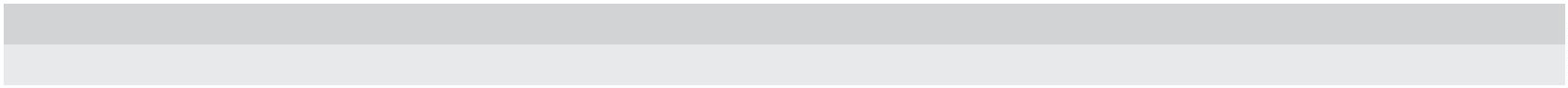 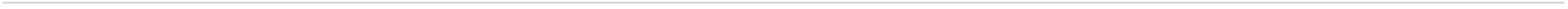 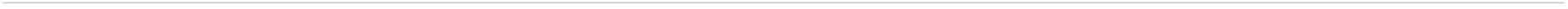 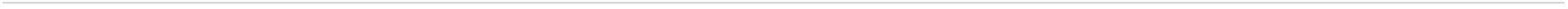 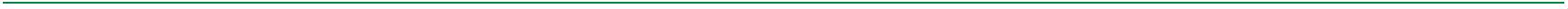 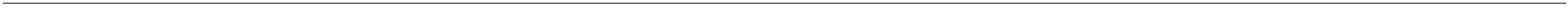 Tato část smluvních ujednání odchylně deﬁnuje předepsané způsoby zabezpečení pojištěných předmětů vůči krádeži s překonáním překážky.
Tato smluvní ujednání nenahrazují Dodatkové pojistné podmínky DPP P-205/14, pouze se od nich odchylují. Společná ustanovení
uvedená v článcích 1 až 4, předepsané způsoby zabezpečení uvedené v článcích 8 a 9 a výklady pojmů dle článku 10 DPP P-205/14 zůstávají
v platnosti.Odchylně od DPP P-205/14 se ujednává předepsaný způsob zabezpečení movitých předmětů (mimo cenné předměty a ﬁnanční prostředky) uložených v uzavřeném prostoru typu A, C nebo D, a to ve znění:Kód Limit pojistného plnění (Kč) Požadovaný další minimální způsob zabezpečení uzavřeného prostoruPrvek zabezpečení Kvalita prvku zabezpečeníX1 do 20 000 dále nespeciﬁkovánoX2 do 50 000 zámek dveří • dozický zámek nebo
 • bezpečnostní visací zámek nebo• zámek s bezpečnostní cylindrickou vložkou X3 do 500 000 dveře plnézámek dveří • zámek s bezpečnostní cylindrickou vložkou
 a bezpečnostním kováním nebo• zámek s bezpečnostní cylindrickou vložkou a současně
 otevíratelná funkční mříž nebo funkční roleta nebo
• dva bezpečnostní visací zámkyprosklené plochy zabezpečení prosklených částí dveří s plochou větší než 600 cm2 NEBOdveře plnézámek dveří • zámek s bezpečnostní cylindrickou vložkou
 a bezpečnostním kováním nebo• zámek s bezpečnostní cylindrickou vložkou a současně
 otevíratelná funkční mříž nebo funkční roleta nebo
• dva bezpečnostní visací zámkyPZTS (dříve EZS) PZTS s prostorovou ochranou s vyvedením poplachového
 signálu na akustický hlásič nebo na dva mobilní telefony formou
 vyzváněníPro limity pojistného plnění nad 500 000 Kč platí předepsané způsoby zabezpečení uvedené v DPP P-205/14 tabulkách č.1, č.3 nebo č.4, a v závislosti na typu uzavřeného prostoru, ve kterém jsou pojištěné předměty umístěny.Odchylně od DPP P-205/14 se ujednává předepsaný způsob zabezpečení movitých předmětů (mimo cenné předměty a ﬁnanční prostředky) uložených v uzavřeném prostoru typu B, a to ve znění:Limit pojistného plnění (Kč) Požadovaný další minimální způsob zabezpečení uzavřeného prostoruPrvek zabezpečení Kvalita prvku zabezpečenído 20 000 dále nespeciﬁkovánodo 50 000 dveře plnézámek dveří • dozický nebo
 • bezpečnostní visací nebo• zámek s bezpečnostní cylindrickou vložkou do 300 000 dveře plnézámek dveří • zámek s bezpečnostní cylindrickou vložkou a bezpečnostním
 kováním nebo• zámek s bezpečnostní cylindrickou vložkou a současně
 otevíratelná funkční mříž nebo funkční roleta nebo
• dva bezpečnostní visací zámkyprosklené plochy zabezpečení prosklených částí dveří s plochou větší než 600 cm2 NEBOdveře plnézámek dveří • zámek s bezpečnostní cylindrickou vložkou a bezpečnostním
 kováním nebo• zámek s bezpečnostní cylindrickou vložkou a současně
 otevíratelná funkční mříž nebo funkční roleta nebo
• dva bezpečnostní visací zámkyPZTS (dříve EZS) PZTS s prostorovou ochranou s vyvedením poplachového
 signálu na akustický hlásič nebo na dva mobilní telefony formou
 vyzváněníPro limity pojistného plnění nad 300 000 Kč platí předepsané způsoby zabezpečení uvedené v DPP P-205/14 tabulce č. 2.Strana 10/11Odchylně od DPP P-205/14, čl. 6 tabulky č. 5, se ujednává odchylný způsob zabezpečení movitých předmětů [kromě předmětů uvedených
v ZPP P-200/14, čl. 1 odst. 6) písm. d)], uložených mimo uzavřený prostor na oploceném prostranství, a to ve znění: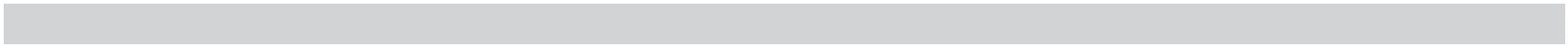 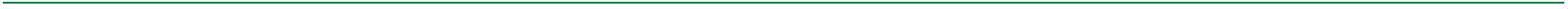 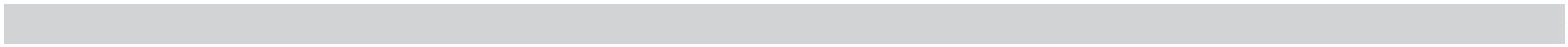 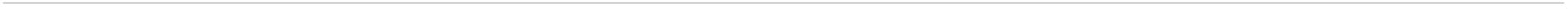 Limit pojistného plnění (Kč) Požadovaný další minimální způsob zabezpečení uzavřeného prostoruPrvek zabezpečení Kvalita prvku zabezpečenído 100 000 oplocení výška 160 cmzámek vstupů • zámek dozický nebo
 • zámek s bezpečnostní cylindrickou vložkou nebo
 • bezpečnostní visací zámekdo 500 000 oplocení výška 180 cmzámek vstupů • zámek s bezpečnostní cylindrickou vložkou nebo
 • bezpečnostní visací zámekostraha • v mimopracovní době trvale střežen volně pobíhajícímhlídacím psem nebo• trvale střežen jednočlennou fyzickou ostrahou nebo
• je prostranství střeženo PZTS s prostorovou ochranou
 s vývodem poplašného signálu na dva mobilní telefony formou
 vyzváněníPro limity pojistného plnění nad 500 000 Kč platí předepsané způsoby zabezpečení uvedené v DPP P-205/14, tabulce č. 5.Další požadavky na zabezpečení ﬁnančních prostředků a cenných předmětů uložených v uzavřeném prostoru Finanční prostředky a cenné předměty uložené v uzavřeném prostoru typu A, C a DLimit pojistného plnění (Kč) Požadovaný další způsob zabezpečení proti krádeži s překonáním překážkydo 5 000 Zabezpečení v rozsahu kódu X3 dle SUR-505/20do 30 000 Zabezpečení v rozsahu kódu X3 dle SUR-505/20 a současně uložení ve schráncedo 100 000 Zabezpečení v rozsahu kódu X3 dle SUR-505/20 a současně uložení v trezoru nezjištěné
 konstrukce nebo BT 0Pro limity pojistného plnění nad 100 000 Kč platí předepsané způsoby zabezpečení uvedené v DPP P-205/14, tabulkách č. 6, č. 7 nebo č. 8, a to v závislosti na typu uzavřeného prostoru, ve kterém jsou umístěny.Finanční prostředky a cenné předměty uložené v uzavřeném prostoru typu B a CKód Limit pojistného plnění (Kč) Požadovaný další způsob zabezpečení proti krádeži s překonáním překážky G1 do 30 000 zabezpečení dle kódu B3 dle DPP P-205/14 a současně uložení ve schráncePro limity pojistného plnění nad 30 000 Kč platí předepsané způsoby zabezpečení uvedené v DPP P-205/14.Strana 11/11Pojištění majetku a odpovědnosti podnikatelů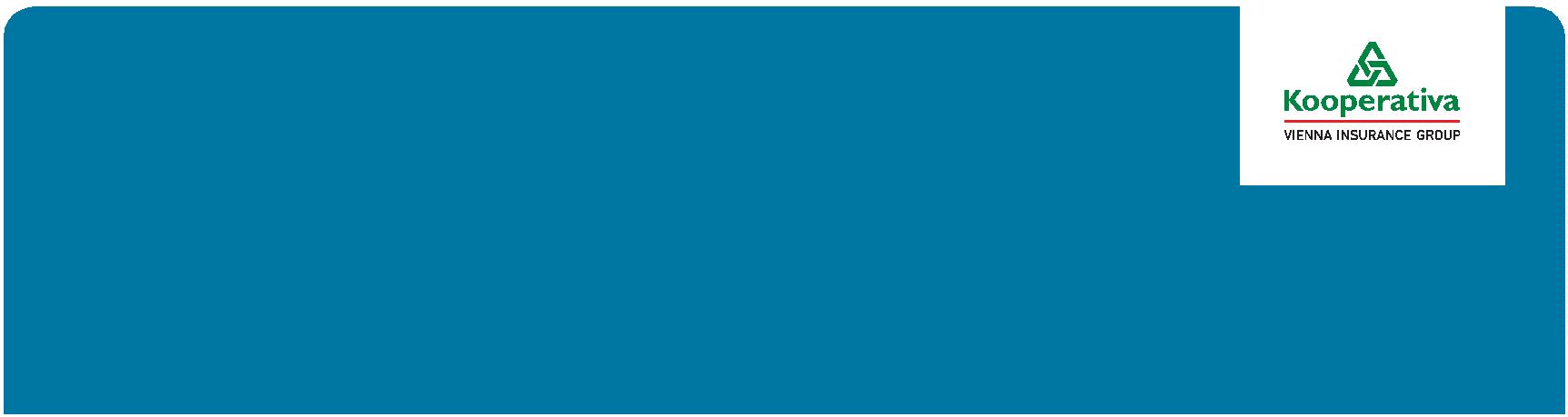 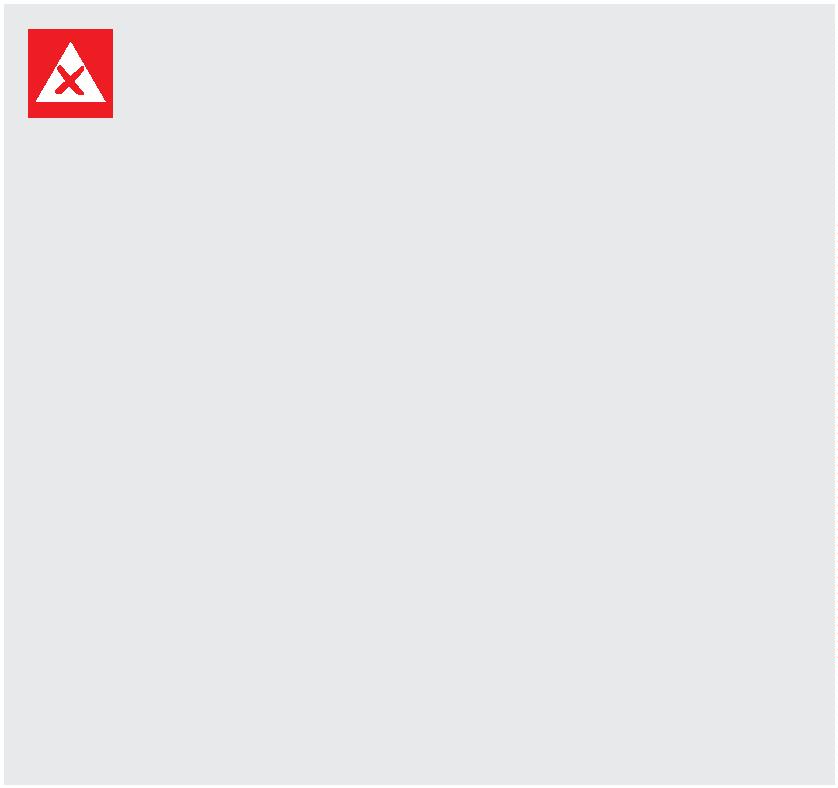 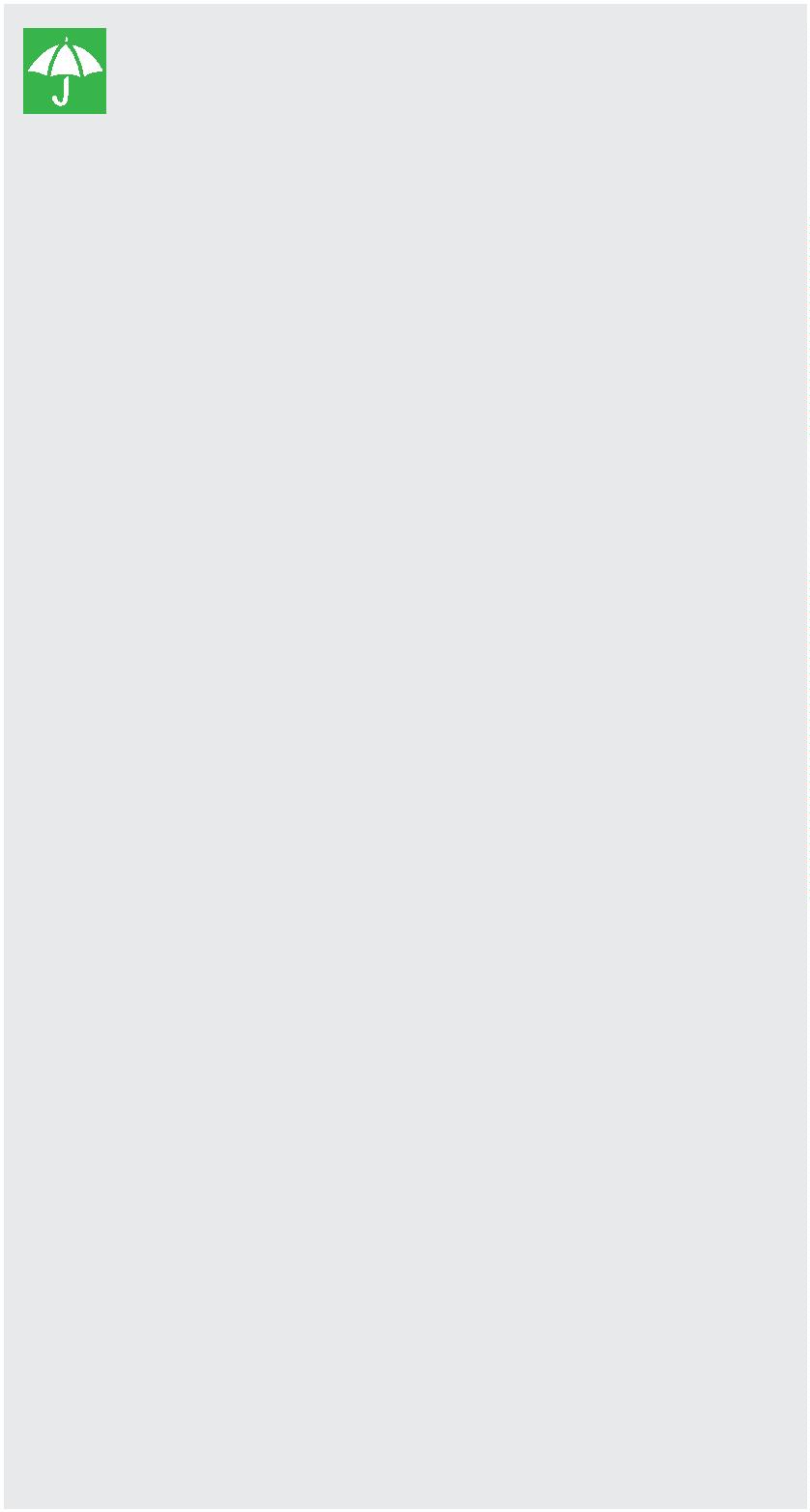 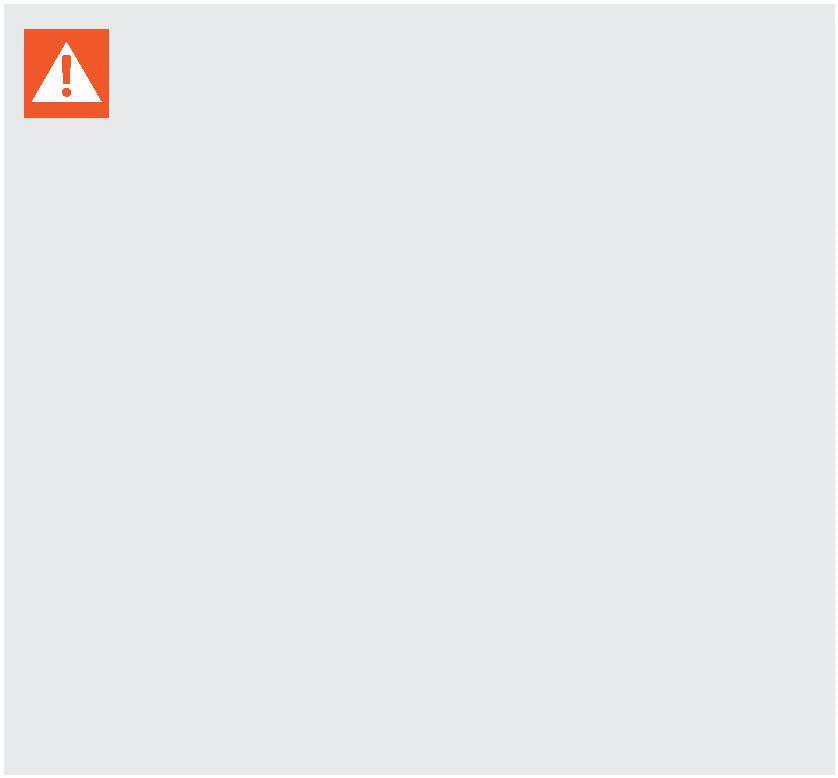 Informační dokument o pojistném produktuTento dokument poskytuje pouze základní informace o uvedeném pojistném produktu. Úplné předsmluvní a smluvní informace
 o Vašem konkrétním pojištění naleznete v pojistné smlouvě a všech dokumentech, které jsou její součástí. Pozorně si je prosím
 přečtěte.O jaký druh pojištění se jedná?Pojištění nemovitého a movitého majetku Vaší firmy, např. obchodu, hotelu, provozovny, bytového domu, obce a odpovědnosti
 za újmu vzniklou jinému v souvislosti s Vaší činností, včetně újmy způsobené vadou výrobku a vadou práce po předání.Co je pojištěno? Na co se pojištění nevztahuje?Kde se na mne vztahuje pojistné krytí? 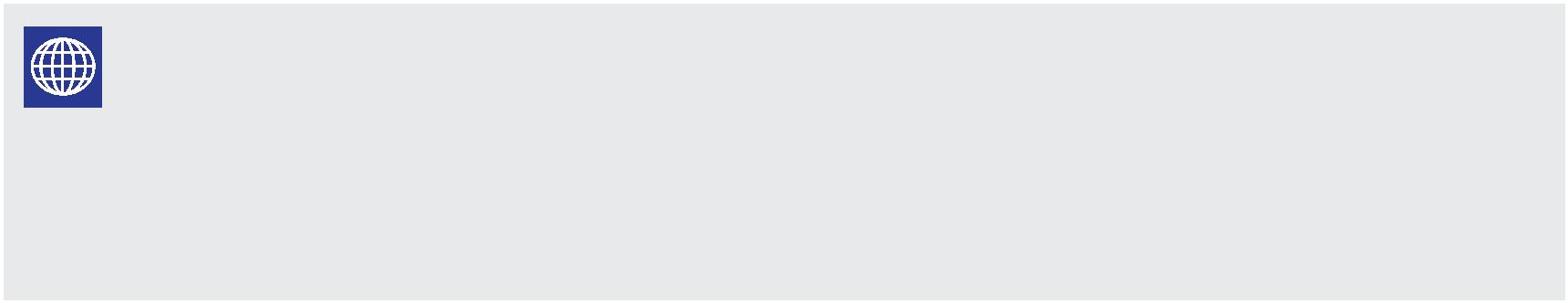 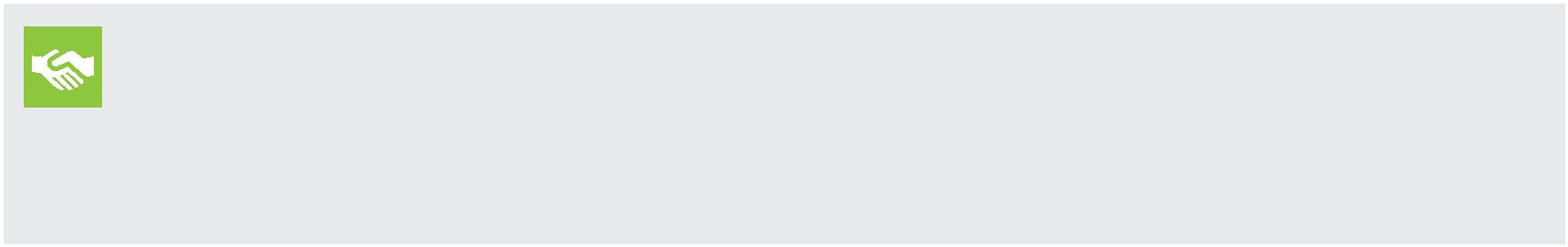 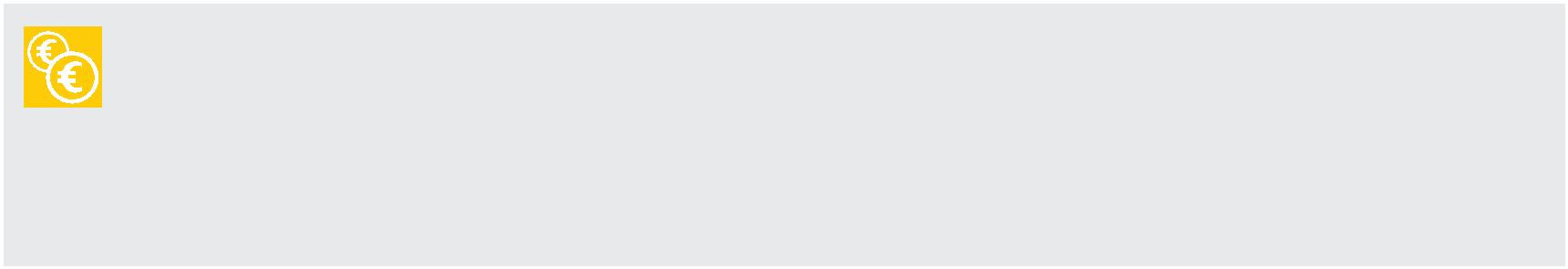 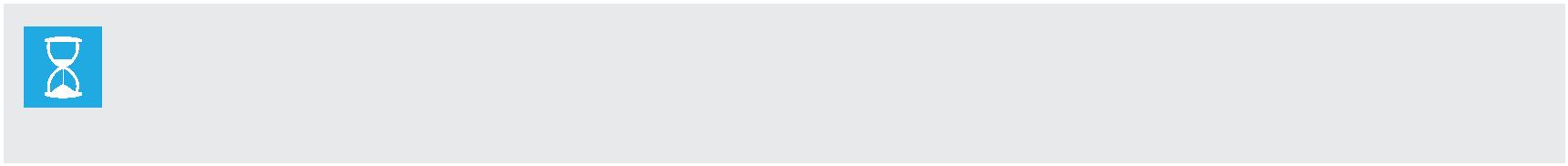 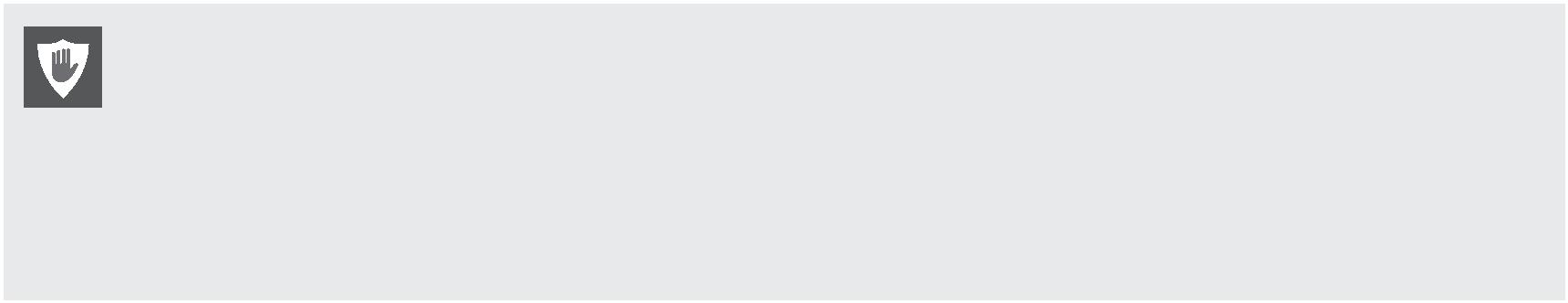 ✔ Pojištění odpovědnosti za újmu - volitelná územní platnost pojištění• Česká republika• Česká republika a sousední státy
• Evropa• celý svět vyjma USA a Kanady.Jaké mám povinnosti?– Plně a pravdivě informovat o pojišťovaném riziku před i po dobu platnosti smlouvy.
– Dbát, aby škoda nenastala, učinit opatření ke zmírnění následků škodné události, která již nastala.
– Neodkladně nahlásit škodu pojištovně.– Spolupracovat s pojišťovnou při určení výše škody.Kdy a jak provádět platby? Běžné pojistné je splatné prvním dnem pojistného období, není-li v pojistné smlouvě uvedeno jinak.
 Pojistné lze platit zejména převodem z bankovního účtu (příkaz k úhradě, trvalý příkaz nebo souhlas s inkasem – SINK),
poštovní poukázkou, prostřednictvím SIPO nebo platebních terminálů a bankomatů bank, s nimiž máme uzavřenou
 dohodu o tomto způsobu placení pojistného (jejich seznam zveřejňujeme na svých webových stránkách www.koop.cz),
 není-li pojistnou smlouvou některý způsob vyloučen.Kdy pojistné krytí začíná a končí?Začíná datem uvedeným v pojistné smlouvě jako počátek pojištění a končí datem uvedeným v pojistné smlouvě
 jako konec pojištění.Jak mohu smlouvu vypovědět?Písemnou výpovědí doručenou:- do dvou měsíců ode dne uzavření pojistné smlouvy; pojištění zanikne uplynutím osmidenní výpovědní doby
- nejméně šest týdnů před koncem pojistného období; pojištění zanikne posledním dnem daného pojistného
 období- do tří měsíců ode dne oznámení vzniku pojistné události pojišťovně; pojištění zanikne uplynutím měsíční
 výpovědní doby.10/20181 Soubor vlastních zásob pojistná částka: 500 000 Kč společnáspoluúčastuvedená nížedleZPP P‑ 150/14418 Kčzařízení nebo vybavení3 Soubor cenných předmětůnebo finanční prostředkůlimit pojistnéhoplnění (první riziko):spoluúčastuvedená níže100 000 Kč společnáspoluúčastdleZPP P‑ 150/14135 KčVichřice nebokrupobití, sesuv,zemětřesení, tíhasněhu nebo námrazylimit pojistného plnění v rámci pojistné částky: 2 000 000 Kč 5 000 Kč 1 990 Kč1 Soubor vlastních zásob limit pojistného plnění v rámcipojistné částky:2 Soubor vlastního movitého limit pojistného zařízení nebo vybavení plnění v rámci pojistné částky:50 000 Kč společná spoluúčastuvedená níže500 000 Kč společná spoluúčastuvedená nížedle197 KčZPP P‑ 200/14v nové ceně 2 250 Kčnebo finanční prostředkůvlastníchplnění (první riziko):spoluúčastuvedená nížeZPP P‑ 200/14Předměty pojištěné protiodcizenílimit pojistného plnění (první riziko): 150 000 Kč 5 000 Kč 2 747 KčPeníze nebo ceniny při přepravě limit pojistného plnění (pojištění na první riziko):50 000 Kč 5 000 Kč 1 350 KčPojištění se vztahuje na povinnostnahradit újmu včetně újmy způsobenévadou výrobku a vadou práce popředání.5 000 000 Kč v rámci limitu pojistného plnění1 000 Kč 128 272 KčG Regresy nákladů orgánů zdravotního anemocenského pojištěnísublimit: 1 000 000 Kč 1 000 Kč 1 800 KčČlánek 1 – Obecná ustanovení 2Článek 5 – Pojištění technického rizika 6Článek 5 – Pojištění technického rizika 6Článek 5 – Pojištění technického rizika 61. Vztah smluvních ujednání k pojistným podmínkám a pojistné smlouvě 22. Informační povinnost 23. Zachraňovací náklady 21. Plnění pojistitele bez odečtu opotřebení 62. Škody způsobené dopravní nehodou 63. Zařízení dočasně mimo provoz 61. Plnění pojistitele bez odečtu opotřebení 62. Škody způsobené dopravní nehodou 63. Zařízení dočasně mimo provoz 6 4. Změna pojistné hodnoty & tolerance podpojištění 25. Plnění pojistitele bez odpočtu opotřebení 26. Cizí předměty užívané – plnění v nových cenách 24. Elektronické prvky a součástky pojištěného stroje 65. Poškození výpadkem nebo přerušením dodávek energií& znehodnocení média 64. Elektronické prvky a součástky pojištěného stroje 65. Poškození výpadkem nebo přerušením dodávek energií& znehodnocení média 67. Cizí předměty užívané – automatické pojištění v případě přechodu vlastnictví na pojištěného 2 8. Spoluúčast – pojistná událost na více souborech 26. Stáří pojištěných elektronických zařízení 6Článek 6 – Pojištění přerušení provozu 66. Stáří pojištěných elektronických zařízení 6Článek 6 – Pojištění přerušení provozu 66. Stáří pojištěných elektronických zařízení 6Článek 6 – Pojištění přerušení provozu 69. Drobné cenné předměty 210. Restaurátorské a řemeslné práce 311. Místo pojištění mobilního elektronického zařízení a mobilního1. Dodavatel 62. Odběratel 73. Přerušení provozu z důvodu věcné škody na cizím majetku 71. Dodavatel 62. Odběratel 73. Přerušení provozu z důvodu věcné škody na cizím majetku 7 pracovního stroje 312. Místo pojištění – ostatní území ČR 313. Náklady vynaložené na výměnu zámků 3Článek 7 – Pojištění odpovědnosti za újmu 71. Regresní nárok 7Článek 2 – Pojištění proti živelním pojistným nebezpečím 31. Ztráta předmětu 32. Pojistná ochrana pro neúmyslné vývozy 73. Újma způsobená majetkově propojeným subjektům 74. Čisté ﬁnanční škody 72. Náraz nebo pád – součást téhož souboru 33. Náraz dopravního prostředku řízeného pojištěným 34. Zkáza zásob 35. Vada výrobku – montáž, demontáž 86. Vada výrobku – spojení, smísení 87. Činnosti nezapsané v obchodním rejstříku 85. Vada výrobku – montáž, demontáž 86. Vada výrobku – spojení, smísení 87. Činnosti nezapsané v obchodním rejstříku 85. Katastroﬁcká rizika – časové vymezení 1 pojistné události 36. Zpětné vystoupení vody z kanalizačních potrubí 47. Vodovodní nebezpečí – potrubí 48. Odpovědnost podle právního řádu nad rámec územní platnosti 99. Posunutí počátku běhu promlčecí lhůty 910. Vada výrobku – základní softare 98. Odpovědnost podle právního řádu nad rámec územní platnosti 99. Posunutí počátku běhu promlčecí lhůty 910. Vada výrobku – základní softare 98. Vodovodní nebezpečí – havárie rozvodů 49. Vodovodní nebezpečí – vodovodní zařízení 410. Vodovodní nebezpečí – vodné, stočné 411. Odpovědnost z vlastnictví/držby nebo jiného oprávněnéhoužívání nemovitosti 912. Použité osoby 911. Odpovědnost z vlastnictví/držby nebo jiného oprávněnéhoužívání nemovitosti 912. Použité osoby 911. Přepětí, podpětí, zkrat, indukce v důsledku nepřímého úderu blesku 412. Atmosférické srážky 413. Odpovědnost za subdodávky 914. Odpovědnost obce za újmu způsobenou rozhodnutím nebo13. Odpovědnost za subdodávky 914. Odpovědnost obce za újmu způsobenou rozhodnutím neboČlánek 3 – Pojištění proti odcizení, loupeži a vandalismu 51. Poškození obvodového pláště budovy (sprejeři, zvířata) 52. Kamerové systémy – změna podmínek zabezpečení 53. Poškození stavebních součástí 54. Odcizení hasicí techniky 55. Odcizení protiskluzových řetězů 56. Odcizení stavebních součástí a příslušenství nemovitého objektu 57. Odcizení věcí během silniční dopravy 58. Odcizení elektronického zařízení 59. Změna deﬁnice uzavřeného prostoru typu B 510. Zabezpečení přepravovaných peněz nebo cenin 5Článek 8 – Odchylné způsoby zabezpečení 10Společnost: Kooperativa pojišťovna, a.s., Vienna Insurance GroupIČO: 47116617Česká republikaProdukt: TREND příslušenství, ostatní stavby, stavební součástia příslušenství vybudované na cizí budově)zařízení a vybavení, cizí předměty užívané, cizí předměty převzaté, cenné předměty a finanční prostředky, věci umělecké, historické nebo sběratelské hodnoty, dokumentace)a škody na něm způsobenévčetně připojištění na atmosférické srážky,vodné-stočné, nepřímý úder blesku, únik vodyz akváriadopravy✔ Pojištění odpovědnosti za újmu vzniklou jinému v souvislosti s Vaší činností, včetně újmy způsobené vadou výrobku a vadou práce po předání a následné finanční škodys připojištěním• nemajetkové újmy• škody na cizí věci převzaté nebo užívané• škody způsobené provozem pracovního stroje• nákladů zdravotní pojišťovny. Přesný rozsah Vámi sjednaného pojištění naleznetev platné pojistné smlouvě.✘pozemky, rostliny, porosty, povrchové a podzemní vody, ložiska nerostů ✘plavidla, letadla, kolejová vozidla✘vzorky, názorné modely, prototypy✘zásoby sena nebo slámy a nemovitosti, v nichžjsou uloženy✘válečné události, stávky, teroristické akty včetně chemických nebo biologických kontaminací✘zásah státní moci nebo veřejné správy ✘působení jaderné energie✘na škodu způsobenou úmyslně pojištěným, pojistníkem, oprávněnou osobou nebo jinou osobou z podnětu některého z nichPřesné znění výluk si prosím pozorně přečtěte v platné pojistné smlouvě.Existují nějaká omezení v pojistnémkrytí?! maximální výše pojistného plnění pro movitý a nemovitý majetek je dána sjednanou pojistnou hodnotou věci (pojistnou částkou, limitem pojistného plnění)! maximální výše pojistného plnění pro pojištění odpovědnosti za újmu je dána sjednaným limitem pojistného plnění! pojištěný se podílí na pojistném plnění dohodnutou spoluúčastí! škody způsobené povodní nejsou kryty po dobu 10 dnů od sjednání pojištění! snížení pojistného plnění při nedodržení způsobu zabezpečení věcí při krádežiPřesné znění limitů a omezení si prosím pozorně přečtětev platné pojistné smlouvě.